ЈАВНО ПРЕДУЗЕЋЕ «ЕЛЕКТРОПРИВРЕДА СРБИЈЕ» БЕОГРАДОГРАНАК „ХЕ ЂЕРДАП“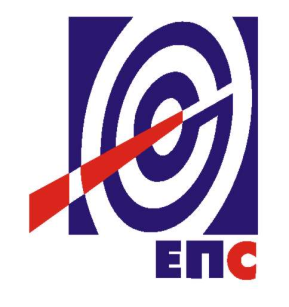 КОНКУРСНА ДОКУМЕНТАЦИЈАза подношење понуда у отвореном поступку за јавну набавку услуга бр. ЈН/2000/0015/2016„УСЛУГЕ ОБЕЗБЕЂЕЊА ОБЈЕКАТА ЗА ПОТРЕБЕ „ХЕ ЂЕРДАП“(заведено у ЈП ЕПС број 12.01.280489/14 -16 од 27.07.2016. године)Београд, Јул 2016. годинеНа основу члана 32 и 61. Закона о јавним набавкама („Сл. гласник РС” бр. 124/12, 14/15 и 68/15, у даљем тексту Закон),члана 6. Правилника о обавезним елементима конкурсне документације у поступцима јавних набавки и начину доказивања испуњености услова („Сл. гласник РС” бр. 86/15), Одлуке о покретању поступка јавне набавке број 01.05-280489/4-16 oд 20.07.2016. године и Решења о образовању комисије за јавну набавку број 01.05-280489/5-16 oд 20.07.2016.. године припремљена је:КОНКУРСНА ДОКУМЕНТАЦИЈАза подношење понуда у отвореном поступку за јавну набавку услуга бр. ЈН/2000/0015/2016Садржај конкурсне документације:Укупан број страна документације: 83ОПШТИ ПОДАЦИ О ЈАВНОЈ НАБАВЦИПОДАЦИ О ПРЕДМЕТУ ЈАВНЕ НАБАВКЕ2.1 Опис предмета јавне набавке, назив и ознака из општег речника  набавкеОпис предмета јавне набавке: Услуге обезбеђења објеката за потребе „ХЕ Ђердап“ Назив из општег речника набавке: Услуге обезбеђењаОзнака из општег речника набавке: 79710000Детаљани подаци о предмету набавке наведени су у техничкој спецификацији (поглавље 3. Конкурсне документације)ТЕХНИЧКА СПЕЦИФИКАЦИЈА СПЕЦИФИКАЦИЈА ЧУВАРСКИХ МЕСТАI – Утврђују се објекти ЈП ЕПС - Огранак  ХЕ Ђердап Кладово, које могу обезбеђивати извршиоци који нису у радном односу у ХЕ Ђердап Кладово, односно запослени у другим правним субјектима:КЛАДОВО – ХЕ Ђердап 1Чуварско место Разводно постројење (са оружјем) (24 сата)Чуварско место Бродска преводница- низводна глава (са оружјем) (24 сата)Чуварско место Ремонтна база (са оружјем) (24 сата)Чуварско место Депонија Нови Сип (са оружјем) (24 сата)  Чуварско место Музеј Кладово (са оружјем) (24 сата)Чуварско место Спортска хала „Језеро“ (са оружјем) (24 сата)Чуварско место Бродска преводница- узводна глава (са оружјем) (24 сата)Двочлана моторизована Патрола (са оружјем) (2 х 24 сата)НЕГОТИН – ХЕ Ђердап 2Чуварско место Портирница у управној згради ХЕ „Ђердап 2“ у Кусјаку (са оружјем) (радним даном-од 07-15 часова)Чуварско место Објекат за едукацију радника ХЕ Ђердап 2 у Бадњеву (са оружјем)  (24 сата)Чуварско место Разводно постројење (са оружјем) (24 сата)Чуварско место Магацин (једночлана пешачка патрола + сл.обезбеђења који се придручује пешачком члану радним данима у периоду од 15,00-07,00 часова, нерадним данима и викендом) (са оружјем) (2 х 24 сата)Чуварско место Бродска преводница  (са оружјем) (8 сати)Чуварско место Стари Кусјак (са оружјем) (24 сата)Двочлана моторизована Патрола (са оружјем) (2 х 24 сата)ПИРОТ - ХЕ ПиротЧуварско место Портирница(главна капија) (са оружјем)  (24 сата)Чуварско место Преливна брана (са оружјем) (24 сата)Чуварско место Портирница у управној згради (са оружјем) (радним даном  од 07-15 часова)СУРДУЛИЦА - Власинске ХЕЧуварско место ХЕ „Врла 1” (са оружјем) (24 сата)Чуварско место ХЕ „Врла 2” (са оружјем) (24 сата)Чуварско место ХЕ „Врла 3“ (са оружјем) (24 сата) Чуварско место ХЕ „Врла 4” (са оружјем) (24 сата)Чуварско место Брана Власина (са оружјем) (24 сата)Чуварско место Брана „Лисина” (са оружјем) (24 сата)Чуварско место Портирница у управној згради у Сурдулици ( са оружјем)  (24 сата)Чуварско место Централна команда „Власинске ХЕ“ (са оружјем) (24 сата)Чуварско место Улазна грађевина „Врла 1“ (са оружјем) (24 сата)Чуварско место Водозахват „Рипале“ (са оружјем) (24 сата)БЕОГРАД – „ Дирекција за модернизацију и ревитализацију“Чуварско место Портирница у управној згради (са оружјем) (24 сата)ПОЖАРЕВАЦ – „ Сектор за одржавање приобаља“Чуварско место Портирница у управној згради (са оружјем ) (24 сата)-Физичко обезбеђење лица и имовине ЈП ЕПС – Огранак ХЕ Ђердап Кладово, врши се према распореду који одобри овлашћено лице Огранка ХЕ Ђердап.
Обезбеђење се даје на локацијама које одреди овлашћено лице у складу са Планом физичко – техничког обезбеђења објеката и имовине Огранка ХЕ Ђердап. 
-Радници,  које ангажује Пружалац услуге, а који врше физичко обезбеђење лица и имовине, у складу са пословном политиком даваоца услуге, носе прописану летњу/зимску униформу са идентификационом картицом „обезбеђење“ закаченом на џепу блузе–кошуље.
-Радници,  које ангажује Пружалац услуге, а који врше физичко обезбеђење лица и имовине, за време свог ангажовања  треба да имају подесна средства комуникације међусобно и са овлашћеним службеним лицима Огранка ХЕ Ђердап.
-Вршење послова физичког обезбеђења лица и имовине Огранка ХЕ Ђердап мора бити у складу са Законом о оружју и муницији, Закона о приватном обезбеђењу, општих и посебних дужности, као и упутстава о раду сваког штићеног објекта или простора појединачно. 
-Радници,  које ангажује Пружалац услуге, а који врше физичко обезбеђење лица и имовине, у складу са насталом ситуацијом, а по потреби и уз консултацију са овлашћеним лицем Огранка ХЕ Ђердап, треба одмах да обавесте надлежне органе (полицију, ватрогасце, хитну помоћ) о ванредним догађајима.
-Пружалац услуге је у обавези, да на посебан захтев овлашћеног лица обезбеђења Огранка ХЕ Ђердап, уз најаву најмање 24 часа раније, обезбеди појачано физичко обезбеђење у људству за потребе наручиоца у привременом трајању.
-Пружалац услуге је у обавези да за све време трајања Уговора поседује и пружи на услугу Наручиоцу ручне метал – детекторе (15 комада), као и алкометре (4 комада).
-Oбавеза пружалаца услуге да обезбеди наручиоцу услуге још једну радио станицу (моторолу) за овлашћено лице из обезбеђења.
-Пружалац услуге је у обавези, да уколико не користи услуге у мобилној телефонској мрежи коју користи наручилац услуга, обезбеди најмање две картице и два мобилна телефонска апарата. Коришћење ових телефона је ограничено само ка пружаоцу услуге.
-Радници,  које ангажује Пружалац услуге, а који врше физичко обезбеђење лица и имовине, у свом раду одржавају везу са запосленима Наручиоца који обављају послове обезбеђења. 
-Радници,  које ангажује Пружалац услуге, а који врше физичко обезбеђење лица и имовине, у току своје смене (рада) воде књигу примопредаје дужности и све записе по налогу Наручиоца Огранка ХЕ Ђердап и у складу са упутствима сваког штићеног објекта или простора појединачно.-Пружалац услуге мора у поседу имати мин 35 комада ватреног оружја (пиштоља)-Пружалац услуге мора имати уграђен систем за праћење у патролна возила, и мора омогућити Наруциоцу могућност праћења кретања патролних возила.- Свако патролно возило мора поседовати лампу и детектор метала-Свако чуварско место мора имати лампу за рад у ноћним условимаУСЛОВИ ЗА УЧЕШЋЕ У ПОСТУПКУ ЈАВНЕ НАБАВКЕ ИЗ ЧЛ. 75. И 76. ЗАКОНА О ЈАВНИМ НАБАВКАМА И УПУТСТВО КАКО СЕ ДОКАЗУЈЕ ИСПУЊЕНОСТ ТИХ УСЛОВАПонуда понуђача који не докаже да испуњава наведене обавезне и додатне услове из тачака 1. до 8 овог обрасца, биће одбијена као неприхватљива.1. Сваки подизвођач мора да испуњава услове из члана 75. став 1. тачка 1), 2) и 4) Закона, што доказује достављањем доказа наведених у овом одељку. Услове у вези са капацитетима из члана 76. Закона, понуђач испуњава самостално без обзира на ангажовање подизвођача.2. Сваки понуђач из групе понуђача  која подноси заједничку понуду мора да испуњава услове из члана 75. став 1. тачка 1), 2) и 4) Закона, што доказује достављањем доказа наведених у овом одељку. Услове у вези са капацитетима из члана 76. Закона понуђачи из групе испуњавају заједно, на основу достављених доказа у складу са овим одељком конкурсне документације.3. Докази о испуњености услова из члана 77. Закона могу се достављати у неовереним копијама. Наручилац може пре доношења одлуке о додели уговора, захтевати од понуђача, чија је понуда на основу извештаја комисије за јавну набавку оцењена као најповољнија да достави на увид оригинал или оверену копију свих или појединих доказа.Ако понуђач у остављеном, примереном року који не може бити краћи од пет дана, не достави на увид оригинал или оверену копију тражених доказа, наручилац ће његову понуду одбити као неприхватљиву.4. Лице уписано у Регистар понуђача није дужно да приликом подношења понуде доказује испуњеност обавезних услова за учешће у поступку јавне набавке, односно Наручилац не може одбити као неприхватљиву, понуду зато што не садржи доказ одређен Законом или Конкурсном документацијом, ако је понуђач, навео у понуди интернет страницу на којој су тражени подаци јавно доступни. У том случају понуђач може, у Изјави (која мора бити потписана и оверена), да наведе да је уписан у Регистар понуђача. Уз наведену Изјаву, понуђач може да достави и фотокопију Решења о упису понуђача у Регистар понуђача.  На основу члана 79. став 5. Закона понуђач није дужан да доставља следеће доказе који су јавно доступни на интернет страницама надлежних органа, и то:1)извод из регистра надлежног органа:-извод из регистра АПР: www.apr.gov.rs2)докази из члана 75. став 1. тачка 1) ,2) и 4) Закона-регистар понуђача: www.apr.gov.rs5. Уколико је доказ о испуњености услова електронски документ, понуђач доставља копију електронског документа у писаном облику, у складу са законом којим се уређује електронски документ.6. Ако понуђач има седиште у другој држави, наручилац може да провери да ли су документи којима понуђач доказује испуњеност тражених услова издати од стране надлежних органа те државе.7. Ако понуђач није могао да прибави тражена документа у року за подношење понуде, због тога што она до тренутка подношења понуде нису могла бити издата по прописима државе у којој понуђач има седиште и уколико уз понуду приложи одговарајући доказ за то, наручилац ће дозволити понуђачу да накнадно достави тражена документа у примереном року. 8. Ако се у држави у којој понуђач има седиште не издају докази из члана 77. став 1. Закона, понуђач може, уместо доказа, приложити своју писану изјаву, дату под кривичном и материјалном одговорношћу оверену пред судским или управним органом, јавним бележником или другим надлежним органом те државе.9. Понуђач је дужан да без одлагања, а најкасније у року од пет дана од дана настанка промене у било којем од података које доказује, о тој промени писмено обавести наручиоца и да је документује на прописани начин.  КРИТЕРИЈУМ ЗА ДОДЕЛУ УГОВОРАИзбор најповољније понуде ће се извршити применом критеријума „економски најповољнија понуда“. Kритеријум и елементи критеријума за оцену понудаЕлементи критеријума су:цена............................................................................................. 80 пондера,висина осигуране суме из полисе осигурања по једном штетном догађају за неограничен број штетних догађаја..................................... 10 пондера,Могућност уградње минимум 2 сета опреме за технички систем заштите периметра (детекција и видео верификација покрета) које ће понуђач поставити на објектима Наручиоца о свом трошку у склопу понуђене цене ...............................................................................................5 пондера;Могућност уградње минимум 2  система за електронску верификацију присуства службеника обезбеђења у реалном времену којим се одређује учесталост патролирања и присутност на местима која су од виталног значаја за Наручиоца ...................................................................5 пондера.УКУПАН БРОЈ ПОНДЕРА ЈЕ 100 ПОНДЕРАПонуде ће се рангирати на основу ових елемената критеријума и пондера одређених за ове елементе критеријума, а најповољнија је она понуда која има највећи збир пондера. Укупан број пондера се изражава целим бројем и заокруживање се врши на двe децималe.ЦЕНА      Максимално пондера 80,Понуђач који понуди најмању цену добија максималан број пондера. Број пондера осталих понуђача (P) се израчунава по формули:где је:СMIN    најнижа понуђена цена;С        понуђена цена конкретног понуђачаВИСИНА ОСИГУРАНЕ СУМЕ ИЗ ПОЛИСЕ ОСИГУРАЊА ПО ЈЕДНОМ ШТЕТНОМ ДОГАЂАЈУ ЗА НЕОГРАНИЧЕН БРОЈ ШТЕТНИХ ДОГАЂАЈА  максимално пондера 10,Понуђач који достави полису са највећом осигураном сумом по једном штетном догађају за неограничен број штетних догађаја  добија максималан број пондера. Број пондера осталих понуђача (B) се израчунава по формули: - Лимит покрића по једном штетном догађају за неограничен број штетних догађаја- Највећи лимит покрића по једном штетном догађају за неограничен број штетних догађајаНАПОМЕНА: Као доказ овог елемента критеријума понуђач је у обавези да достави фотокопију полисе осигурања од опште и професионалне одговорности за неограничени број штетних догађаја са свим припадајућим документима. Уколико понуду подноси група понуђача која поседује више од једне полисе пондерисаће се износ полисе која садржи највећи лимит покрића по  једном штетном догађају за неограничен број штетних догађаја током трајања полисе. Уколико је лимит покрића изражен у страној валути за пондерисање ће се узети износ прерачунат у динаре по средњем курсу НБС на дан отварања понуда. Уколико понуђач не достави захтевани доказ по овом елементу критеријума биће оцењен са 0 пондера.Рок трајања полисе не може бити краћи од годину дана од првог дана важности полисе. Изабрани Понуђач је дужан да обезбеди полису током целог трајања уговора са Наручиоцем.3. МОГУЋНОСТ УГРАДЊЕ 2 СЕТА ОПРЕМЕ ЗА ТЕХНИЧКИ СИСТЕМ ЗАШТИТЕ ПЕРИМЕТРА (ДЕТЕКЦИЈА И ВИДЕО ВЕРИФИКАЦИЈА ПОКРЕТА) КОЈЕ ЋЕ ПОНУЂАЧ ПОСТАВИТИ НА ОБЈЕКТИМА НАРУЧИОЦА О СВОМ ТРОШКУ У СКЛОПУ ПОНУЂЕНЕ ЦЕНЕ ............5 ПОНДЕРА;Понуђач који је у могућности да у року од 7 дана од дана уласка у посао инсталира намање 2 сета опреме за технички систем заштите периметра (детекција и видео верификација покрета) које ће понуђач поставити на објектима наручиоца („Преливна брана Пирот“, „Преливна брана Ђердап 2“, или на другим локацијама по потреби Наручиоца) о свом трошку у склопу понуђене цене добиће 5 пондера. Технички систем заштите периметра мора поседовати бежични пренос података, сопствено аутономно напајање ( нпр. агрегат, акумулатор, соларно напајање и сл.) и пренос података у реалном времену (алармни сигнал и видео запис). Обавеза понуђача је да обезбеди сопствене изворе напајања електричном енергијом и средства за пренос података на објектима. Понуђач мора користити системе који видео записе и записе о алармним дојавама чувају ван локације где су уграђени, односно морају се чувати код Понуђача и достављати Наручиоцу на увид по захтеву како би била избегнута могућност саботаже, крађе или оштећења техничких система заштите а самим тим и могућег губитка снимљених података. Доказ: доказ о власништву као што је уговор или фактура о куповини, у случају закупа - уговор о закупу као и доказ да закуподавац има у власништву тражени систем који је дао у закуп (фотокопију оверене и потписане пописне листе (на закуподавца (на дан 31.12.2015. године) или уколико је опрема купљена након 01.01.2016. године закуподавац је у обавези да достави фактуре о куповини), Уколико је опрема узета на лизинг понуђач је у обавези да достави и фотокопију уговора о лизингу. Понуђач је у обавези да приложи каталог или техничке карактеристике купљене или закупљене опреме из којих се недвосмислено може закључити да систем заштите испуњава захтевани услов;Напомена: Поседовање наведене опреме није обавезујуће. Немогућност  инсталирања напред наведене опреме понуђача неће дисквалификовати из поступка јавне набаввке. 4.МОГУЋНОСТ УГРАДЊЕ 2 СИСТЕМА ЗА ЕЛЕКТРОНСКУ ВЕРИФИКАЦИЈУ ПРИСУСТВА СЛУЖБЕНИКА ОБЕЗБЕЂЕЊА У РЕАЛНОМ ВРЕМЕНУ КОЈИМ СЕ ОДРЕЂУЈЕ УЧЕСТАЛОСТ ПАТРОЛИРАЊА И ПРИСУТНОСТ НА МЕСТИМА КОЈА СУ ОД ВИТАЛНОГ ЗНАЧАЈА ЗА НАРУЧИОЦА .......................5 ПОНДЕРА.Понуђач који је у могућности да у року од 7 дана од дана уласка у посао инсталира најмање 2 система за електронску верификацију присуства службеника обезбеђења у реалном времену којим се одређује учесталост патролирања и присутност на местима која су од виталног значаја за наручиоца добиће 5 пондера.Уређаји морају имати могућност израде извештаја о обиласцима (дневни, недељни, месечни). Системи морају испуњавати минимум следеће:- Праћење извештавањa о инцидентима у реалном времену- Праћење активности радника обезбеђења у реалном времену- Праћење активности патролирања у реалном времену- Извештавање о догађајима и активностима у реалном времену- Геолоцирање у реалном времену-Заштита службеника обезбеђења на изолованим позицијама у   реалном временуДоказ: уговор о куповини или коришћењу система за електронску верификацију службеника обезбеђења или фактура или извод из књиговодствене евиденције о поседовању опреме и каталог или технички опис система. Напомена: Поседовање наведене опреме није обавезујуће. Немогућност  инсталирања напред наведне опреме понуђача неће дисквалификовати из поступка јавне набавке. Избор између достављених понуда применом критеријума „економски најповољнија понуда“ наручилац спроводи тако што их рангира на основу пондера одређених за елементе критеријума. Понуђачу који након сабирања пондера добије највећи број истих, биће додељен уговор за предметну јавну набавку.Резервни критеријумУколико две или више понуда имају исти број пондера, као најповољнија биће изабрана понуда оног понуђача који је понудио већи износ полисе осигурања. УПУТСТВО ПОНУЂАЧИМА КАКО ДА САЧИНЕ ПОНУДУКонкурсна документација садржи Упутство понуђачима како да сачине понуду и потребне податке о захтевима Наручиоца у погледу садржине понуде, као и услове под којима се спроводи поступак избора најповољније понуде у поступку јавне набавке.Понуђач мора да испуњава све услове одређене Законом о јавним набавкама (у даљем тексту: Закон) и конкурсном документацијом. Понуда се припрема и доставља на основу позива, у складу са конкурсном документацијом, у супротном, понуда се одбија као неприхватљива.Језик на којем понуда мора бити састављенаНаручилац је припремио конкурсну документацију на српском језику и водиће поступак јавне набавке на српском језику. Понуда са свим прилозима мора бити сачињена на српском језику.Прилози који чине саставни део понуде, достављају се на српском језику. Уколико је неки прилог (доказ или документ) на страном језику, он мора бити преведен на српски језик и оверен од стране овлашћеног преводиоца, у супротном ће понуда бити одбијена као неприхватљива.Начин састављања и подношења понудеПонуђач је обавезан да сачини понуду тако што Понуђач уписује тражене податке у обрасце који су саставни део конкурсне документације и оверава је печатом и потписом законског заступника, другог заступника уписаног у регистар надлежног органа или лица овлашћеног од стране законског заступника уз доставу овлашћења у понуди. Доставља их заједно са осталим документима који представљају обавезну садржину понуде.Препоручује се да сви документи поднети у понуди  буду нумерисани и повезани у целину (јемствеником, траком и сл.), тако да се појединачни листови, односно прилози, не могу накнадно убацивати, одстрањивати или замењивати. Препоручује се да се нумерација поднете документације и образаца у понуди изврши на свакоj страни на којој има текста, исписивањем “1 од н“, „2 од н“ и тако све до „н од н“, с тим да „н“ представља укупан број страна понуде.Препоручује се да доказе који се достављају уз понуду, а због своје важности не смеју бити оштећени, означени бројем (банкарска гаранција, меница), стављају се у посебну фолију, а на фолији се видно означава редни број странице листа из понуде. Фолија се мора залепити при врху како би се докази, који се због своје важности не смеју оштетити, заштитили.Понуђач подноси понуду у затвореној коверти или кутији, тако да се при отварању може проверити да ли је затворена, као и када, на адресу: Јавно предузеће „Електропривреда Србије“ Београд, адреса Балканска 13, 11000 Београд- са назнаком: „Понуда за јавну набавку „Услуге обезбеђења објеката за потребе „ХЕ Ђердап“- Јавна набавка број ЈН/2000/0015/2016- НЕ ОТВАРАТИ“.  На полеђини коверте обавезно се уписује тачан назив и адреса понуђача, телефон и факс понуђача, као и име и презиме овлашћеног лица за контакт.У случају да понуду подноси група понуђача, на полеђини коверте је пожељно назначити да се ради о групи понуђача и навести називе и адресу свих чланова групе понуђача.Уколико понуђачи подносе заједничку понуду, група понуђача може да се определи да обрасце дате у конкурсној документацији потписују и печатом оверавају сви понуђачи из групе понуђача или група понуђача може да одреди једног понуђача из групе који ће потписивати и печатом оверавати обрасце дате у конкурсној документацији, изузев образаца који подразумевају давање изјава под материјалном и кривичном одговорношћу морају бити потписани и оверени печатом од стране сваког понуђача из групе понуђача.У случају да се понуђачи определе да један понуђач из групе потписује и печатом оверава обрасце дате у конкурсној документацији (изузев образаца који подразумевају давање изјава под материјалном и кривичном одговорношћу), наведено треба дефинисати споразумом којим се понуђачи из групе међусобно и према наручиоцу обавезују на извршење јавне набавке, а који чини саставни део заједничке понуде сагласно чл. 81. Закона. Уколико је неопходно да понуђач исправи грешке које је направио приликом састављања понуде и попуњавања образаца из конкурсне документације, дужан је да поред такве исправке стави потпис особе или особа које су потписале образац понуде и печат понуђача. Обавезна садржина понудеСадржину понуде, поред Обрасца понуде, чине и сви остали докази из чл. 75.и 76. Закона о јавним набавкама, предвиђени чл. 77. Закона, који су наведени у конкурсној документацији, као и сви тражени прилози и изјаве (попуњени, потписани и печатом оверени) на начин предвиђен следећим ставом ове тачке:Образац понуде Структура цене Образац трошкова припреме понуде , ако понуђач захтева надокнаду трошкова у складу са чл.88 ЗаконаИзјава о независној понуди Изјава у складу са чланом 75. став 2. Закона Овлашћење из тачке 6.2 Конкурсне документацијесредства финансијског обезбеђења обрасци, изјаве и докази одређене тачком 6.9 или 6.10 овог упутства у случају да понуђач подноси понуду са подизвођачем или заједничку понуду подноси група понуђачапотписан и печатом оверен „Модел уговора“ (пожељно је да буде попуњен)Модел уговора о чувању пословне тајне и поверљивих информацијадокази о испуњености услова из чл. 76. Закона у складу са чланом 77. Закон и Одељком 4. конкурсне документације Техничка спецификацијаНаручилац ће одбити као неприхватљиве све понуде које не испуњавају услове из позива за подношење понуда и конкурсне документације.Наручилац ће одбити као неприхватљиву понуду понуђача, за коју се у поступку стручне оцене понуда утврди да докази који су саставни део понуде садрже неистините податке. Подношење и отварање понудаБлаговременим се сматрају понуде које су примљене, у складу са Позивом за подношење понуда објављеним на Порталу јавних набавки, без обзира на начин на који су послате.Ако је понуда поднета по истеку рока за подношење понуда одређеног у позиву, сматраће се неблаговременом, а Наручилац ће по окончању поступка отварања понуда, овакву понуду вратити неотворену понуђачу, са назнаком да је поднета неблаговремено.Комисија за јавне набавке ће благовремено поднете понуде јавно отворити дана наведеном у Позиву за подношење понуда у просторијама Јавног предузећа „Електропривреда Србије“ Београд, Балканска 13, сала на другом спрату.Представници понуђача који учествују у поступку јавног отварања понуда, морају да пре почетка поступка јавног отварања доставе Комисији за јавне набавке писано овлашћење за учествовање у овом поступку, (пожељно је да буде издато на меморандуму понуђача), заведено и оверено печатом и потписом законског заступника понуђача или другог заступника уписаног у регистар надлежног органа или лица овлашћеног од стране законског заступника уз доставу овлашћења у понуди.Комисија за јавну набавку води записник о отварању понуда у који се уносе подаци у складу са Законом.Записник о отварању понуда потписују чланови комисије и присутни овлашћени представници понуђача, који преузимају примерак записника.Наручилац ће у року од три (3) дана од дана окончања поступка отварања понуда поштом или електронским путем доставити записник о отварању понуда понуђачима који нису учествовали у поступку отварања понуда.Начин подношења понудеПонуђач може поднети само једну понуду.Понуду може поднети понуђач самостално, група понуђача, као и понуђач са подизвођачем.Понуђач који је самостално поднео понуду не може истовремено да учествује у заједничкој понуди или као подизвођач. У случају да понуђач поступи супротно наведеном упутству свака понуда понуђача у којој се појављује биће одбијена. Понуђач може бити члан само једне групе понуђача која подноси заједничку понуду, односно учествовати у само једној заједничкој понуди. Уколико је понуђач, у оквиру групе понуђача, поднео две или више заједничких понуда, Наручилац ће све такве понуде одбити.Понуђач који је члан групе понуђача не може истовремено да учествује као подизвођач. У случају да понуђач поступи супротно наведеном упутству свака понуда понуђача у којој се појављује биће одбијена. Измена, допуна и опозив понудеУ року за подношење понуде понуђач може да измени или допуни већ поднету понуду писаним путем, на адресу Наручиоца, са назнаком „ИЗМЕНА – ДОПУНА - Понуде за јавну набавку „Услуге обезбеђења објеката за потребе „ХЕ Ђердап“  Јавна набавка број ЈН/2000/0015/2016,НЕ ОТВАРАТИ“.У случају измене или допуне достављене понуде, Наручилац ће приликом стручне оцене понуде узети у обзир измене и допуне само ако су извршене у целини и према обрасцу на који се, у већ достављеној понуди,измена или допуна односи.У року за подношење понуде понуђач може да опозове поднету понуду писаним путем, на адресу Наручиоца, са назнаком „ОПОЗИВ - Понуде за јавну набавку „Услуге обезбеђења објеката за потребе „ХЕ Ђердап“ - Јавна набавка број ЈН/2000/0015/2016– НЕ ОТВАРАТИ“.У случају опозива поднете понуде пре истека рока за подношење понуда, Наручилац такву понуду неће отварати, већ ће је неотворену вратити понуђачу.Уколико понуђач измени или опозове понуду поднету по истеку рока за подношење понуда, Наручилац ће наплатити средство обезбеђења дато на име озбиљности понуде (ако је предвиђено средство обезбеђења на име озбиљности понуде).ПартијеНабавка није обликована по партијама. Понуда са варијантамаПонуда са варијантама није дозвољена. Подношење понуде са подизвођачимаПонуђач је дужан да у понуди наведе да ли ће извршење набавке делимично поверити подизвођачу. Ако понуђач у понуди наведе да ће делимично извршење набавке поверити подизвођачу, дужан је да наведе:- назив подизвођача, а уколико уговор између наручиоца и понуђача буде закључен, тај подизвођач ће бити наведен у уговору;- проценат укупне вредности набавке који ће поверити подизвођачу, а који не може бити већи од 50% као и део предметне набавке који ће извршити преко подизвођача.Понуђач у потпуности одговара наручиоцу за извршење уговорене набавке, без обзира на број подизвођача и обавезан је да наручиоцу, на његов захтев, омогући приступ код подизвођача ради утврђивања испуњености услова.Обавеза понуђача је да за подизвођача достави доказе о испуњености обавезних услова из члана 75. став 1. тачка 1), 2) и 4) Закона наведених у одељку Услови за учешће из члана 75. и 76. Закона и Упутство како се доказује испуњеност тих услова.Додатне услове понуђач испуњава самостално, без обзира на агажовање подизвођача.Све обрасце у понуди потписује и оверава понуђач, изузев образаца под пуном материјалном и кривичном одговорношћу,које попуњава, потписује и оверава сваки подизвођач у своје име.Понуђач не може ангажовати као подизвођача лице које није навео у понуди, у супротном наручилац ће реализовати средство обезбеђења и раскинути уговор, осим ако би раскидом уговора наручилац претрпео знатну штету. Добављач може ангажовати као подизвођача лице које није навео у понуди, ако је на страни подизвођача након подношења понуде настала трајнија неспособност плаћања, ако то лице испуњава све услове одређене за подизвођача и уколико добије претходну сагласност Наручиоца. Наручилац може на захтев подизвођача и где природа предмета набавке то дозвољава пренети доспела потраживања директно подизвођачу, за део набавке који се извршава преко тог подизвођача. Пре доношења одлуке  о преношењу доспелих потраживања директно подизвођачу наручилац ће омогућити добављачу да у року од 5 дана од дана добијања позива наручиоца приговори уколико потраживање није доспело. Све ово не утиче на правило да понуђач (добављач) у потпуности одговара наручиоцу за извршење обавеза из поступка јавне набавке, односно за извршење уговорних обавеза , без обзира на број подизвођача.Подношење заједничке понудеУ случају да више понуђача поднесе заједничку понуду, они као саставни део понуде морају доставити Споразум о заједничком извршењу набавке, којим се међусобно и према Наручиоцу обавезују на заједничко извршење набавке, који обавезно садржи податке прописане члан 81. став 4. и 5.Закона о јавним набавкама и то: податке о члану групе који ће бити Носилац посла, односно који ће поднети понуду и који ће заступати групу понуђача пред Наручиоцем;опис послова сваког од понуђача из групе понуђача у извршењу уговора.Сваки понуђач из групе понуђача  која подноси заједничку понуду мора да испуњава услове из члана 75.  став 1. тачка 1), 2) и 4) Закона, наведене у одељку Услови за учешће из члана 75. и 76. Закона и Упутство како се доказује испуњеност тих услова.Услове у вези са капацитетима, у складу са чланом 76. Закона, понуђачи из групе испуњавају заједно, на основу достављених доказа дефинисаних конкурсном документацијом.У случају заједничке понуде групе понуђача обрасце под пуном материјалном и кривичном одговорношћу попуњава, потписује и оверава сваки члан групе понуђача у своје име.( Образац Изјаве о независној понуди и Образац изјаве у складу са чланом 75. став 2. Закона)Понуђачи из групе понуђача одговорају неограничено солидарно према наручиоцу.Понуђена ценаЦена се исказује у динарима, без пореза на додату вредност.У случају да у достављеној понуди није назначено да ли је понуђена цена са или без пореза на додату вредност, сматраће се сагласно Закону, да је иста без пореза на додату вредност. Јединичне цене и укупно понуђена цена морају бити изражене са две децимале у складу са правилом заокруживања бројева. У случају рачунске грешке меродавна ће бити јединична цена.Понуђена цена укључује све трошкове везане за реализацију предметне услуге.Ако је у понуди исказана неуобичајено ниска цена, Наручилац ће поступити у складу са чланом 92. Закона.Рок извршења услугаПонуђач је дужан да услуге врши у периоду до 365 дана од дана увођења у посао или до реализације укупно планираних средстава за ову јавну набавку.Место пружања услугаУслуге пружања су у ХЕ„Ђердап 1“, Кладово, ХЕ „Ђердап 2“, Неготин, “Власинске ХЕ“ , Сурдулица, „ХЕ Пирот“ Пирот, Београд и Пожаревац.Начин и услови плаћањаНаручилац ће плаћање уговорене цене извршити преносом средстава на рачун Понуђача у  року до 45 дана од дана пријема исправног рачуна са пратећом документацијом, и то:- месечним рачунима, у висини вредности пружених услуга;Понуђач се обавезује да ради благовременог плаћања Наручиоцу достави:- уз месечни рачун и Записник о пруженим услугама,у коме ће се исказати обрачун обима извршених услугa (квантитет), односно стварне количине пружених услугa према броју радних сати свих извршилаца услуга, потписан од овлашћеног лица наручиоца и овлашћеног лица извршиоца;Напомена: Под даном пријема рачуна подразумева се дан када је исти примљен (заведен) у архиви Наручиоца (адреса: Трг Краља Петра 1, 19 320 Кладово), тј. релевантан је датум на пријемном печату Наручиоца.   Рок важења понудеПонуда мора да важи најмање 90 (словима:деведесет) дана од дана отварања понуда. У случају да понуђач наведе краћи рок важења понуде, понуда ће бити одбијена, као неприхватљива. Средства финансијског обезбеђењаНаручилац користи право да захтева средстава финансијског обезбеђења (у даљем тексу СФО) којим понуђачи обезбеђују испуњење својих обавеза у отвореном поступку јавне набавке (достављају се уз понуду), као и испуњење својих уговорних обавеза (достављају се по закључењу уговора или по извршењу).Сви трошкови око прибављања средстава обезбеђења падају на терет понуђача, а и исти могу бити наведени у Обрасцу трошкова припреме понуде.Члан групе понуђача може бити налогодавац СФО.СФО морају да буду у валути у којој је и понуда.Ако се за време трајања Уговора промене рокови за извршење уговорне обавезе, важност  СФО мора се продужити. Понуђач је дужан да достави следећа средства финансијског обезбеђења:У понуди:Банкарска гаранција за озбиљност понудеПонуђач доставља оригинал банкарску гаранцију за озбиљност понуде у висини од 10% вредности понудe, без ПДВ.Банкарскa гаранцијa понуђача мора бити неопозива, безусловна (без права на приговор) и наплатива на први писани позив, са трајањем најмање од 30 (словима: тридесет) календарских дана дужи од рока важења понуде.Наручилац ће уновчити гаранцију за озбиљност понуде дату уз понуду уколико: понуђач након истека рока за подношење понуда повуче, опозове или измени своју понуду илипонуђач коме је додељен уговор благовремено не потпише уговор о јавној набавци или понуђач коме је додељен уговор не поднесе исправно средство обезбеђења за добро извршење посла у складу са захтевима из конкурсне документације.У случају да је пословно седиште банке гаранта у Републици Србији у случају спора по овој Гаранцији, утврђује се надлежност суда у Београду и примена материјалног права Републике Србије. У случају да је пословно седиште банке гаранта изван Републике Србије у случају спора по овој Гаранцији, утврђује се надлежност Спољнотрговинске арбитраже при ПКС уз примену Правилника ПКС и процесног и материјалног права Републике Србије. Поднета банкарска гаранција не може да садржи додатне услове за исплату, краће рокове, мањи износ или промењену месну надлежност за решавање спорова.Понуђач може поднети гаранцију стране банке само ако је тој банци додељен кредитни рејтинг коме одговара најмање ниво кредитног квалитета 3 (инвестициони ранг).Банкарска гаранција ће бити враћена понуђачу са којим није закључен уговор одмах по закључењу уговора са понуђачем чија је понуда изабрана као најповољнија, а понуђачу са којим је закључен уговор у року од осам дана од дана предаје Наручиоцу инструмената обезбеђења извршења уговорених обавеза која су захтевана Уговором.ИЛИМеница за озбиљност понудеПонуђач је обавезан да уз понуду Наручиоцу достави:1) бланко сопствену меницу за озбиљност понуде која јеиздата са клаузулом „без протеста“ и „без извештаја“ потписана од стране законског заступника или лица по овлашћењу  законског заступника, на начин који прописује Закон о меници ("Сл. лист ФНРЈ" бр. 104/46, "Сл. лист СФРЈ" бр. 16/65, 54/70 и 57/89 и "Сл. лист СРЈ" бр. 46/96, Сл. лист СЦГ бр. 01/03 Уст. повеља), (у даљем тексту: Закон о меници)евидентирана у Регистру меница и овлашћења кога води Народна банка Србије у складу са Одлуком о ближим условима, садржини и начину вођења регистра меница и овлашћења („Сл. гласник РС“ бр. 56/11 и 80/15) и то документује овереним захтевом пословној банци да региструје меницу са одређеним серијским бројем, основ на основу кога се издаје меница и менично овлашћење (број ЈН/2000/0015/2016 ) и износ из основа (тачка 4. став 2. Одлуке).Менично писмо–овлашћење којим понуђач овлашћује наручиоца да може наплатити меницу  на износ од 10% од вредности понуде (без ПДВ-а) са роком важења минимално 30 дана дужим од рока важења понуде, с тим да евентуални продужетак рока важења понуде има за последицу и продужење рока важења менице и меничног овлашћења, које мора бити издато на основу Закона о меници. овлашћење којим законски заступник овлашћује лица за потписивање менице и меничног овлашћења за конкретан посао, у случају да меницу и менично овлашћење не потписује законски заступник понуђача;2)  фотокопију важећег Картона депонованих потписа овлашћених лица за   располагање новчаним средствима понуђача код  пословне банке, оверену од стране банке на дан издавања менице и меничног овлашћења (потребно је да се поклапају датум са меничног овлашћења и датум овере банке на фотокопији депо картона),3)  фотокопију ОП обрасца.4) Доказ о регистрацији менице у Регистру меница Народне банке Србије (фотокопија  Захтева за регистрацију менице од стране пословне банке која је извршила регистрацију менице или извод са интернет странице Регистра меница и овлашћења НБС) У  случају  да  изабрани  Понуђач  после  истека  рока  за  подношење  понуда,  а  у  року важења  опције  понуде,  повуче  или  измени  понуду,   не  потпише  Уговор  када  је његова  понуда  изабрана  као  најповољнија или не достави средство финансијског обезбеђења које је захтевано уговором, Наручилац  има  право  да  изврши  наплату бланко сопствене менице  за  озбиљност  понуде.Меница ће бити враћена Пружаоцу у року од осам дана од дана предаје Кориснику средства финансијског обезбеђења која су захтевана у закљученом уговору.Меница ће бити враћена понуђачу са којим није закључен уговор одмах по закључењу уговора са понуђачем чија понуда буде изабрана као најповољнија.Уколико средство финансијског обезбеђења није достављено у складу са захтевом из Конкурсне документације понуда ће бити одбијена као неприхватљива због битних недостатака.ИИзјава о намерама банке да ће банка Понуђачу издати банкарску гаранцију за добро извршење посла Садржај Изјаве о намерама банке:Изјава о намерама банке о издавању банкарске гаранције мора бити издата на меморандуму пословне банке, оверена и потписана од стране овлашћеног лица банке. Изјава о намерама банке je обавезујућег карактера и мора да  садржи:- датум издавања- назив, место и адресу банке (гарант), понуђача (клијент - налогодавац) и корисника банкарске гаранције- текст изјаве којим банка потврђује да ће на захтев клијента (понуђача) издати неопозиву, безусловну и на први позив наплативу банкарску гаранцију за добро извршење посла без права приговора на 10% од вредности уговора без ПДВ и  роком важности 30  дана дужим од уговореног рока извршења. - да ће гаранција бити издата за рачун клијента (понуђача) уколико његова понуда буде изабрана као најповољнија у јавној набавци „Услуге обезбеђења објеката за потребе „ХЕ Ђердап“ ЈН/2000/0015/2016 коју спроводи ЈП „Електропривреда Србије“ Београд, огранак „ХЕ Ђердап“.  У року од 10 дана од закључења УговораБанкарска гаранција за добро извршење послаИзабрани понуђач је дужан да у тренутку закључења Уговора а најкасније у року од 10 (десет) дана од дана обостраног потписивања Уговора од законских заступника уговорних страна,а пре извршења, као одложни услов из члана 74. став 2. Закона о облигационим односима („Сл. лист СФРЈ“ бр. 29/78, 39/85, 45/89 – одлука УСЈ и 57/89, „Сл.лист СРЈ“ бр. 31/93 и „Сл. лист СЦГ“ бр. 1/2003 – Уставна повеља), као средство финансијског обезбеђења за добро извршење посла преда Наручиоцу.Изабрани понуђач је дужан да Наручиоцу достави неопозиву,  безусловну (без права на приговор) и на први писани позив наплативу банкарску гаранцију за добро извршење посла у износу од 10%  вредности уговора без ПДВ. Банкарска гаранција мора трајати најмање 30  (словима:тридесет) календарских дана дуже од рока одређеног за коначно извршење посла.Ако се за време трајања уговора промене рокови за извршење уговорне обавезе, важност банкарске гаранције за добро извршење посла мора да се продужи.Поднета банкарска гаранција не може да садржи додатне услове за исплату, краће рокове, мањи износ или промењену месну надлежност за решавање спорова.Наручилац ће уновчити дату банкарску гаранцију за добро извршење посла у случају да изабрани понуђач не буде извршавао своје уговорне обавезе у роковима и на начин предвиђен уговором. У случају да је пословно седиште банке гаранта у Републици Србији у случају спора по овој Гаранцији, утврђује се надлежност суда у Београду и примена материјалног права Републике Србије. У случају да је пословно седиште банке гаранта изван Републике Србије у случају спора по овој Гаранцији, утврђује се надлежност Спољнотрговинске арбитраже при ПКС уз примену Правилника ПКС и процесног и материјалног права Републике Србије.У случају да Изабрани понуђач поднесе банкарску гаранцију стране банке, изабрани понуђач може поднети гаранцију стране банке само ако је тој банци додељен кредитни рејтинг коме одговара најмање ниво кредитног квалитета 3 (инвестициони ранг).Достављање средстава финансијског обезбеђењаСредство финансијског обезбеђења за  озбиљност понуде доставља се као саставни део понуде и гласи на Јавно предузеће „Електропривреда Србије“ Београд, огранак „ХЕ Ђердап“Средство финансијског обезбеђења за добро извршење посла  гласи на Јавно предузеће „Електропривреда Србије“ Београд, огранак „ХЕ Ђердап“ и доставља се лично или поштом на адресу: Поп Стојанова 5, 11 000 Београд.са назнаком: Средство финансијског обезбеђења за ЈН бр ЈН/2000/0015/2016Начин означавања поверљивих података у понудиПодаци које понуђач оправдано означи као поверљиве биће коришћени само у току поступка јавне набавке у складу са позивом и неће бити доступни ником изван круга лица која су укључена у поступак јавне набавке. Ови подаци неће бити објављени приликом отварања понуда и у наставку поступка. Наручилац може да одбије да пружи информацију која би значила повреду поверљивости података добијених у понуди. Као поверљива, понуђач може означити документа која садрже личне податке, а које не садржи ни један јавни регистар, или која на други начин нису доступна, као и пословне податке који су прописима одређени као поверљиви. Наручилац ће као поверљива третирати она документа која у десном горњем углу великим словима имају исписано „ПОВЕРЉИВО“.Наручилац не одговара за поверљивост података који нису означени на горе наведени начин.Ако се као поверљиви означе подаци који не одговарају горе наведеним условима, Наручилац ће позвати понуђача да уклони ознаку поверљивости. Понуђач ће то учинити тако што ће његов представник изнад ознаке поверљивости написати „ОПОЗИВ“, уписати датум, време и потписати се.Ако понуђач у року који одреди Наручилац не опозове поверљивост докумената, Наручилац ће третирати ову понуду као понуду без поверљивих података.Наручилац је дужан да доследно поштује законите интересе понуђача, штитећи њихове техничке и пословне тајне у смислу закона којим се уређује заштита пословне тајне.Неће се сматрати поверљивим докази о испуњености обавезних услова,цена и други подаци из понуде који су од значаја за примену (елемената) критеријума и рангирање понуде. Поштовање обавеза које произлазе из прописа о заштити на раду и других прописаПонуђач је дужан да при састављању понуде изричито наведе да је поштовао обавезе које произлазе из важећих прописа о заштити на раду, запошљавању и условима рада, заштити животне средине, као и да нема забрану обављања делатности која је на снази у време подношења понуде (Образац 4. из конкурсне документације).Накнада за коришћење патенатаНакнаду за коришћење патената, као и одговорност за повреду заштићених права интелектуалне својине трећих лица сноси понуђач.Начело заштите животне средине и обезбеђивања енергетске ефикасностиНаручилац је дужан да набавља услуге која не загађују, односно који минимално утичу на животну средину, односно који обезбеђују адекватно смањење потрошње енергије – енергетску ефикасност.Додатне информације и објашњењаЗаинтерсовано лице може, у писаном облику, тражити од Наручиоца додатне информације или појашњења у вези са припремањем понуде,при чему може да укаже Наручиоцу и на евентуално уочене недостатке и неправилности у конкурсној документацији, најкасније пет дана пре истека рока за подношење понуде, на адресу Наручиоца, са назнаком: „ОБЈАШЊЕЊА – позив за јавну набавку „Услуге обезбеђења објеката за потребе „ХЕ Ђердап“ број ЈН/2000/0015/2016“ или електронским путем на е-mail адресу: ana.draskovic@eps.rs и milos.zarkovic@eps.rs, радним данима (понедељак – петак) у времену од 07:30 до 15:30 часова. Захтев за појашњење примљен после наведеног времена или током викенда/нерадног дана биће евидентиран као примљен првог следећег радног дана.Наручилац ће у року од три дана по пријему захтева објавити Одговор на захтев на Порталу јавних набавки и својој интернет страници.Тражење додатних информација и појашњења телефоном није дозвољено.Ако је документ из поступка јавне набавке достављен од стране наручиоца или понуђача путем електронске поште или факсом, страна која је извршила достављање дужна је да од друге стране захтева да на исти начин потврди пријем тог документа, што је друга страна дужна и да учини када је то неопходно као доказ да је извршено достављање.Ако наручилац у року предвиђеном за подношење понуда измени или допуни конкурсну документацију, дужан је да без одлагања измене или допуне објави на Порталу јавних набавки и на својој интернет страници.Ако наручилац измени или допуни конкурсну документацију осам или мање дана пре истека рока за подношење понуда, наручилац је дужан да продужи рок за подношење понуда и објави обавештење о продужењу рока за подношење понуда.По истеку рока предвиђеног за подношење понуда наручилац не може да мења нити да допуњује конкурсну документацију.Комуникација у поступку јавне набавке се врши на начин предвиђен чланом 20. Закона.У зависности од изабраног вида комуникације, Наручилац ће поступати у складу са 13. начелним ставом који је Републичка комисија за заштиту права у поступцима јавних набавки заузела на 3. Општој седници, 14.04.2014. године (објављеним на интернет страници www.кjn.gov.rs).Трошкови понудеТрошкове припреме и подношења понуде сноси искључиво понуђач и не може тражити од наручиоца накнаду трошкова.Понуђач може да у оквиру понуде достави укупан износ и структуру трошкова припремања понуде тако што попуњава, потписује и оверава печатом Образац трошкова припреме понуде.Ако је поступак јавне набавке обустављен из разлога који су на страни Наручиоца, Наручилац је дужан да понуђачу надокнади трошкове израде узорка или модела, ако су израђени у складу са техничким спецификацијама Наручиоца и трошкове прибављања средства обезбеђења, под условом да је понуђач тражио накнаду тих трошкова у својој понуди.Додатна објашњења, контрола и допуштене исправкеНаручилац може да захтева од понуђача додатна објашњења која ће му помоћи при прегледу, вредновању и упоређивању понуда, а може да врши и контролу (увид) код понуђача, односно његовог подизвођача.Уколико је потребно вршити додатна објашњења, наручилац ће понуђачу оставити примерени рок да поступи по позиву Наручиоца, односно да омогући Наручиоцу контролу (увид) код понуђача, као и код његовог подизвођача.Наручилац може, уз сагласност понуђача, да изврши исправке рачунских грешака уочених приликом разматрања понуде по окончаном поступку отварања понуда.У случају разлике између јединичне цене и укупне цене, меродавна је јединична цена. Ако се понуђач не сагласи са исправком рачунских грешака, Наручилац ће његову понуду одбити као неприхватљиву.Разлози за одбијање понуде Понуда ће бити одбијена ако:је неблаговремена, неприхватљива или неодговарајућа;ако се понуђач не сагласи са исправком рачунских грешака;ако има битне недостатке сходно члану 106. Закона.односно ако:Понуђач не докаже да испуњава обавезне услове за учешће;понуђач не докаже да испуњава додатне услове;понуђач није доставио тражено средство обезбеђења;је понуђени рок важења понуде краћи од прописаног;понуда садржи друге недостатке због којих није могуће утврдити стварну садржину понуде или није могуће упоредити је са другим понудамаНаручилац ће донети одлуку о обустави поступка јавне набавке у складу са чланом 109. Закона.Рок за доношење Одлуке о додели уговора/обуставиНаручилац ће одлуку о додели уговора/обустави поступка донети у року од максимално 25 (двадесетпет) дана од дана јавног отварања понуда.Одлуку о додели уговора/обустави поступка  Наручилац ће објавити на Порталу јавних набавки и на својој интернет страници у року од 3 (три) дана од дана доношења.Негативне референцеНаручилац може одбити понуду уколико поседује доказ да је понуђач у претходне три године пре објављивања позива за подношење понуда, у поступку јавне набавке:поступао супротно забрани из чл. 23. и 25. Закона;учинио повреду конкуренције;доставио неистините податке у понуди или без оправданих разлога одбио да закључи уговор о јавној набавци, након што му је уговор додељен;одбио да достави доказе и средства обезбеђења на шта се у понуди обавезао.Наручилац може одбити понуду уколико поседује доказ који потврђује да понуђач није испуњавао своје обавезе по раније закљученим уговорима о јавним набавкама који су се односили на исти предмет набавке, за период од претходне три годинепре објављивања позива за подношење понуда. Доказ наведеног може бити:правоснажна судска одлука или коначна одлука другог надлежног органа;исправа о реализованом средству обезбеђења испуњења обавеза у поступку јавне набавке или испуњења уговорних обавеза;исправа о наплаћеној уговорној казни;рекламације потрошача, односно корисника, ако нису отклоњене у уговореном року;изјава о раскиду уговора због неиспуњења битних елемената уговора дата на начин и под условима предвиђеним законом којим се уређују облигациони односи;доказ о ангажовању на извршењу уговора о јавној набавци лица која нису означена у понуди као подизвођачи, односно чланови групе понуђача;други одговарајући доказ примерен предмету јавне набавке који се односи на испуњење обавеза у ранијим поступцима јавне набавке или по раније закљученим уговорима о јавним набавкама.Наручилац може одбити понуду ако поседује доказ из става 3. тачка 1) члана 82. Закона, који се односи на поступак који је спровео или уговор који је закључио и други наручилац ако је предмет јавне набавке истоврсан. Наручилац ће поступити на наведене начине и у случају заједничке понуде групе понуђача уколико утврди да постоје напред наведени докази за једног или више чланова групе понуђача. Увид у документацијуПонуђач има право да изврши увид у документацију о спроведеном поступку јавне набавке после доношења одлуке о додели уговора, односно одлуке о обустави поступка о чему може поднети писмени захтев Наручиоцу.Наручилац је дужан да лицу из става 1. омогући увид у документацију и копирање документације из поступка о трошку подносиоца захтева, у року од два дана од дана пријема писаног захтева, уз обавезу да заштити податке у складу са чл.14. Закона.Заштита права понуђачаОбавештење о роковима и начину подношења захтева за заштиту права, са детаљним упутством о садржини потпуног захтева за заштиту права у складу са чланом 151. став 1. тач. 1)–7) Закона, као и износом таксе из члана 156. став 1. тач. 1)–3) Закона и детаљним упутством о потврди из члана 151. став 1. тачка 6) Закона којом се потврђује да је уплата таксе извршена, а која се прилаже уз захтев за заштиту права приликом подношења захтева наручиоцу, како би се захтев сматрао потпуним:Рокови и начин подношења захтева за заштиту права:Захтев за заштиту права подноси се лично или путем поште на адресу: ЈП „Електропривреда Србије“ Београд, ул.Балканска 13“, са назнаком Захтев за заштиту права за јавну набавку „Услуге обезбеђења објеката за потребе „ХЕ Ђердап“ бр. ЈН/2000/0015/2016, а копија се истовремено доставља Републичкој комисији.Захтев за заштиту права се може доставити и путем електронске поште на e-mail: ana.draskovic@eps.rs и milos.zarkovic@eps.rs,  радним данима (понедељак-петак) од 07:30 до 15:30 часова.Захтев за заштиту права може се поднети у току целог поступка јавне набавке, против сваке радње наручиоца, осим ако овим законом није другачије одређено.Захтев за заштиту права којим се оспорава врста поступка, садржина позива за подношење понуда или конкурсне документације сматраће се благовременим ако је примљен од стране наручиоца најкасније  7 (словима:седам) дана пре истека рока за подношење понуда, без обзира на начин достављања и уколико је подносилац захтева у складу са чланом 63. став 2. овог закона указао наручиоцу на евентуалне недостатке и неправилности, а наручилац исте није отклонио. Захтев за заштиту права којим се оспоравају радње које наручилац предузме пре истека рока за подношење понуда, а након истека рока из става 3. ове тачке, сматраће се благовременим уколико је поднет најкасније до истека рока за подношење понуда. После доношења одлуке о додели уговора  и одлуке о обустави поступка, рок за подношење захтева за заштиту права је 10 (словима:десет) дана од дана објављивања одлуке на Порталу јавних набавки. Захтев за заштиту права не задржава даље активности наручиоца у поступку јавне набавке у складу са одредбама члана 150. Закона.Наручилац објављује обавештење о поднетом захтеву за заштиту права на Порталу јавних набавки и на својој интернет страници најкасније у року од два дана од дана пријема захтева за заштиту права. Наручилац може да одлучи да заустави даље активности у случају подношења захтева за заштиту права, при чему је тад дужан да у обавештењу о поднетом захтеву за заштиту права наведе да зауставља даље активности у поступку јавне набавке. Детаљно упутство о садржини потпуног захтева за заштиту права у складу са чланом   151. став 1. тач. 1) – 7) Закона:Захтев за заштиту права садржи:1) назив и адресу подносиоца захтева и лице за контакт2) назив и адресу наручиоца3) податке о јавној набавци која је предмет захтева, односно о одлуци наручиоца4) повреде прописа којима се уређује поступак јавне набавке5) чињенице и доказе којима се повреде доказују6) потврду о уплати таксе из члана 156. Закона7) потпис подносиоца.Ако поднети захтев за заштиту права не садржи све обавезне елементе   наручилац ће такав захтев одбацити закључком. Закључак   наручилац доставља подносиоцу захтева и Републичкој комисији у року од три дана од дана доношења. Против закључка наручиоца подносилац захтева може у року од три дана од дана пријема закључка поднети жалбу Републичкој комисији, док копију жалбе истовремено доставља наручиоцу. Износ таксе из члана 156. став 1. тач. 1)- 3) Закона:Подносилац захтева за заштиту права дужан је да на рачун буџета Републике Србије (број рачуна: 840-30678845-06, шифра плаћања 153 или 253, позив на број: 200000152016, сврха: ЗЗП, ЈП ЕПС, БЕОГРАД,ОГРАНАК „ХЕ ЂЕРДАП“ бр. ЈН/2000/0015/2016, прималац уплате: буџет Републике Србије) уплати таксу од: 1) 120.000,00 динара ако се захтев за заштиту права подноси пре отварања понуда 2) 120.000,00 динара ако се захтев за заштиту права подноси након отварања понуда.Свака странка у поступку сноси трошкове које проузрокује својим радњама.Ако је захтев за заштиту права основан, наручилац мора подносиоцу захтева за заштиту права на писани захтев надокнадити трошкове настале по основу заштите права.Ако захтев за заштиту права није основан, подносилац захтева за заштиту права мора наручиоцу на писани захтев надокнадити трошкове настале по основу заштите права.Ако је захтев за заштиту права делимично усвојен, Републичка комисија одлучује да ли ће свака странка сносити своје трошкове или ће трошкови бити подељени сразмерно усвојеном захтеву за заштиту права.Странке у захтеву морају прецизно да наведу трошкове за које траже накнаду.Накнаду трошкова могуће је тражити до доношења одлуке наручиоца, односно Републичке комисије о поднетом захтеву за заштиту права.О трошковима одлучује Републичка комисија. Одлука Републичке комисије је извршни наслов.Детаљно упутство о потврди из члана 151. став 1. тачка 6) Закона.Потврда којом се потврђује да је уплата таксе извршена, а која се прилаже уз захтев за заштиту права приликом подношења захтева наручиоцу, како би се захтев сматрао потпуним.Чланом 151. Закона о јавним набавкама („Службени  гласник РС“, број 124/12, 14/15 и 68/15) је прописано да захтев за заштиту права мора да садржи, између осталог и потврду о уплати таксе из члана 156. Закона.Подносилац захтева за заштиту права је дужан да на одређени рачун буџета Републике Србије уплати таксу у износу прописаном чланом 156. Закона.Као доказ о уплати таксе, у смислу члана 151. став 1. тачка 6) Закона, прихватиће се:1. Потврда о извршеној уплати таксе из члана 156. Закона која садржи следеће елементе:(1) да буде издата од стране банке и да садржи печат банке;(2) да представља доказ о извршеној уплати таксе, што значи да потврда мора да садржи податак да је налог за уплату таксе, односно налог за пренос средстава реализован, као и датум извршења налога. * Републичка комисија може да изврши увид у одговарајући извод евиденционог рачуна достављеног од стране Министарства финансија – Управе за трезор и на тај начин додатно провери чињеницу да ли је налог за пренос реализован.(3) износ таксе из члана 156. Закона чија се уплата врши;(4) број рачуна: 840-30678845-06;(5) шифру плаћања: 153 или 253;(6) позив на број: подаци о броју или ознаци јавне набавке поводом које се подноси захтев за заштиту права;(7) сврха: ЗЗП; назив наручиоца; број или ознака јавне набавке поводом које се подноси захтев за заштиту права;(8) корисник: буџет Републике Србије;(9) назив уплатиоца, односно назив подносиоца захтева за заштиту права за којег је извршена уплата таксе;(10) потпис овлашћеног лица банке.2. Налог за уплату, први примерак, оверен потписом овлашћеног лица и печатом банке или поште, који садржи и све друге елементе из потврде о извршеној уплати таксе наведене под тачком 1.3. Потврда издата од стране Републике Србије, Министарства финансија, Управе за трезор, потписана и оверена печатом, која садржи све елементе из потврде оизвршеној уплати таксе из тачке 1, осим оних наведених под (1) и (10), за подносиоце захтева за заштиту права који имају отворен рачун у оквиру припадајућег консолидованог рачуна трезора, а који се води у Управи за трезор (корисници буџетских средстава, корисници средстава организација за обавезно социјално осигурање и други корисници јавних средстава);4. Потврда издата од стране Народне банке Србије, која садржи све елементе из потврде о извршеној уплати таксе из тачке 1, за подносиоце захтева за заштиту права (банке и други субјекти) који имају отворен рачун код Народне банке Србије у складу са законом и другим прописом.Примерак правилно попуњеног налога за пренос и примерак правилно попуњеног налога за уплату могу се видети на сајту Републичке комисије за заштиту права у поступцима јавних набавки http://www.kjn.gov.rs/ci/uputstvo-o-uplati-republicke-administrativne-takse.htmlи http://www.kjn.gov.rs/download/Taksa-popunjeni-nalozi-ci.pdfУПЛАТА ИЗ ИНОСТРАНСТВАУплата таксе за подношење захтева за заштиту права из иностранства може се извршити на девизни рачун Министарства финансија – Управе за трезорНАЗИВ И АДРЕСА БАНКЕ:Народна банка Србије (НБС)11000 Београд, ул. Немањина бр. 17СрбијаSWIFT CODE: NBSRRSBGXXXНАЗИВ И АДРЕСА ИНСТИТУЦИЈЕ:Министарство финансијаУправа за трезорул. Поп Лукина бр. 7-911000 БеоградIBAN: RS 35908500103019323073НАПОМЕНА: Приликом уплата средстава потребно је навести следеће информације о плаћању - „детаљи плаћања“ (FIELD 70: DETAILS OF PAYMENT):– број у поступку јавне набавке на које се захтев за заштиту права односи иназив наручиоца у поступку јавне набавке.У прилогу су инструкције за уплате у валутама: EUR и USD.PAYMENT INSTRUCTIONS Закључивање и ступање на снагу уговораНаручилац ће доставити уговор о јавној набавци понуђачу којем је додељен уговор у року од 8(осам) дана од протека рока за подношење захтева за заштиту права.Понуђач којем буде додељен уговор, обавезан је да у року од највише 10(десет)  дана од дана закључења уговора достави банкарску гаранцију за добро извршење посла.Уколико у року за подношење понуда пристигне само једна понуда и та понуда буде прихватљива, наручилац ће сходно члану 112. став 2. тачка 5) Закона закључити уговор са понуђачем и пре истека рока за подношење захтева за заштиту права. Измене током трајања уговораНаручилац може након закључења уговора о јавној набавци без спровођења поступка јавне набавке повећати обим предмета набавке до лимита прописаног чланом 115. став 1. Закона о јавним набавкама.Наручилац може повећати обим предмета јавне набавке из уговора о јавној набавци за максимално до 5% укупне вредности уговора под условом да има обезбеђена финансијска средства, у следећим случајевима:-у случају непредвиђених околности приликом реализације Уговора, за које се није могло знати приликом планирања набавке.-у случају да приликом реализације уговора наступе објективне околности због којих је потребно извршити додатне или непредвиђене услуге које су неопходне да би се реализовао предмет набавке.Након закључења уговора о јавној набавци наручилац може да дозволи промену цене и других битних елемената уговора из објективних разлога који морају бити јасно и прецизно одређени у конкурсној документацији, уговору о јавној набавци, односно предвиђени посебним прописима,као што су: виша сила, измена важећих законских прописа, мере државних органа и измењене околности на тржишту настале услед више силе.ОБРАСЦИОБРАЗАЦ 1.ОБРАЗАЦ ПОНУДЕПонуда бр._________ од _______________ за  отворени поступак јавне набавке– „Услуге обезбеђења објеката за потребе „ХЕ Ђердап“ ЈН бр. ЈН/2000/0015/2016 1)ОПШТИ ПОДАЦИ О ПОНУЂАЧУ2) ПОНУДУ ПОДНОСИ: Напомена: заокружити начин подношења понуде и уписати податке о подизвођачу, уколико се понуда подноси са подизвођачем, односно податке о свим учесницима заједничке понуде, уколико понуду подноси група понуђача3) ПОДАЦИ О ПОДИЗВОЂАЧУ Напомена:Табелу „Подаци о подизвођачу“ попуњавају само они понуђачи који подносе  понуду са подизвођачем, а уколико има већи број подизвођача од места предвиђених у табели, потребно је да се наведени образац копира у довољном броју примерака, да се попуни и достави за сваког подизвођача.4) ПОДАЦИ ЧЛАНУ ГРУПЕ ПОНУЂАЧАНапомена:Табелу „Подаци о учеснику у заједничкој понуди“ попуњавају само они понуђачи који подносе заједничку понуду, а уколико има већи број учесника у заједничкој понуди од места предвиђених у табели, потребно је да се наведени образац копира у довољном броју примерака, да се попуни и достави за сваког понуђача који је учесник у заједничкој понуди.5) ЦЕНА И КОМЕРЦИЈАЛНИ УСЛОВИ ПОНУДЕКОМЕРЦИЈАЛНИ УСЛОВИ               Датум 				                                      Понуђач________________________                  М.П.	              _____________________                                      Напомене:-  Понуђач је обавезан да у обрасцу понуде попуни све комерцијалне услове (сва празна поља).- Уколико понуђачи подносе заједничку понуду, група понуђача може да овласти једног понуђача из групе понуђача који ће попунити, потписати и печатом оверити образац понуде или да образац понуде потпишу и печатом овере сви понуђачи из групе понуђача (у том смислу овај образац треба прилагодити већем броју потписника)                                               ОБРАЗАЦ 2.ОБРАЗАЦ СТРУКТУРЕ ПОНУЂЕНЕ ЦЕНЕ                                                УКУПНО:        269.088 сатиУкупна цена без ПДВ за тачку 1. и 2. ..........................................................20 % ПДВ...........................................................Укупна цена са ПДВ за тачку 1.и 2. ............................................................							                            Понуђач(м.п.)                            					               _______________________       (потпис)ОБРАЗАЦ 3.На основу члана 26. Закона о јавним набавкама ( „Службени гласник РС“, бр. 124/2012, 14/15 и 68/15), члана 5. став 1. тачка 6) подтачка (4) и члана 16. Правилника о обавезним елементима конкурсне документације у поступцима јавних набавки начину доказивања испуњености услова («Службени гласник РС», бр.86/15) понуђач даје:ИЗЈАВУ О НЕЗАВИСНОЈ ПОНУДИи под пуном материјалном и кривичном одговорношћу потврђује да је Понуду број:________ за јавну набавку „Услуге обезбеђења објеката за потребе „ХЕ Ђердап“ у отвореном поступку јавне набавке бр. ЈН/2000/0015/2016 Наручиоца Јавно предузеће „Електропривреда Србије“ Београд по Позиву за подношење понуда објављеном на Порталу јавних набавки и интернет страници Наручиоца дана ___________. године, поднео независно, без договора са другим понуђачима или заинтересованим лицима.У супротном упознат је да ће сходно члану 168.став 1.тачка 2) Закона о јавним набавкама („Службени гласник РС“, бр.124/12, 14/15 и 68/15), уговор о јавној набавци бити ништав.Напомена:Уколико заједничку понуду подноси група понуђача Изјава се доставља за сваког члана групе понуђача. Изјава мора бити попуњена, потписана од стране овлашћеног лица за заступање понуђача из групе понуђача и оверена печатом. Приликом подношења понуде овај образац копирати у потребном броју примерака.ОБРАЗАЦ 4.На основу члана 75. став 2. Закона о јавним набавкама („Службени гласник РС“ бр.124/2012, 14/15  и 68/15) као понуђач/подизвођач дајем:И З Ј А В Укојом изричито наводимо да смо у свом досадашњем раду и при састављању Понуде  број: ______________ за јавну набавку „Услуге обезбеђења објеката за потребе „ХЕ Ђердап“ у отвореном поступку јавне набавке бр. ЈН/2000/0015/2016 поштовали обавезе које произилазе из важећих прописа о заштити на раду, запошљавању и условима рада, заштити животне средине, као и да немамо забрану обављања делатности која је на снази у време подношења Понуде.Напомена: Уколико заједничку понуду подноси група понуђача Изјава се доставља за сваког члана групе понуђача. Изјава мора бити попуњена, потписана од стране овлашћеног лица за заступање понуђача из групе понуђача и оверена печатом. У случају да понуђач подноси понуду са подизвођачем, Изјава се доставља за понуђача и сваког подизвођача. Изјава мора бити попуњена, потписана и оверена од стране овлашћеног лица за заступање понуђача/подизвођача и оверена печатом.Приликом подношења понуде овај образац копирати у потребном броју примерака.ОБРАЗАЦ 5.Предмет јавне набавкe је јавна набавка : „Услуге обезбеђења објеката за потребе „ХЕ Ђердап“, редни број набавке ЈН/2000/0015/2016ИЗЈАВА О ПОСЕДОВАЊУ ДЕЖУРНОГ ЦЕНТРА ЗА ТЕХНИЧКУ ПОДРШКУПод пуном моралном, материјалном и кривичном одговорношћу изајвљујем да привредни субјект ____________________________________________________                                                                                          (назив привреног субјекта)поседује Дежурни центар за техничку подршку који раде 24 часа 365 дана у години на локацији_____________________________________________________.Изјава је саставни део понуде. Уколико понуђач не достави Изјаву понуда понуђача ће бити одбијена као неприхватљива.ОБРАЗАЦ 6.                                           ИЗЈАВА О РАДНОМ ИСКУСТВУ Предмет јавне набавкe је јавна набавка: „Услуге обезбеђења објеката за потребе „ХЕ Ђердап“, редни број набавке ЈН/2000/0015/2016Под пуном моралном, материјалном и кривичном одговорношћу изајвљујем да _____________________________, (име и презиме запосленог радника) поседује радно искуство на пословима који су предмет јавне набавке минимум 6 месеци пре дана објављивања Позива за подношење понуда.Изјава је саставни део понуде. Уколико понуђач не достави Изјаву понуда понуђача ће бити одбијена као неприхватљива.Напомена: Понуђач је у обавези да сваког радника достави Изјаву о радном искуству на пословима који су предмет јавне набавке..ОБРАЗАЦ 7ИЗЈАВА ПОНУЂАЧА – КАДРОВСКИ КАПАЦИТЕТНа основу члана 77. став 4. Закона о јавним набавкама („Службени гланик РС“, бр.124/12, 14/15 и 68/15) Понуђач даје следећу ИЗЈАВАО КАДРОВСКОМ КАПАЦИТЕТУ___________________________________________(навести назив и седиште):Располажемо неопходним кадровским капацитетима за испуњење услова за учествовање у јавној набавци - Услуге обезбеђења објеката за потребе „ХЕ Ђердап“ , бр ЈН/2000/0015/2016 и то: имамо у радном односу  или радно ангажоване у складу са чланом 197-202 Закона о раду, минимум 140 запослених који су непосредни извршиоци на пословима физичко-техничког обезбеђења са најмање трећим степеном стручне спреме.Напомена: У овај број не улазе запослени у осталим службама подршке (финансије, кадровска служба, АОП, руководство фирме итд.).  Датум                                                                                         Понуђач                                                              м.п.                          __________________ОБРАЗАЦ 8.СПИСАК ИЗВРШЕНИХ УСЛУГА– СТРУЧНЕ РЕФЕРЕНЦЕНапомена: Уколико група понуђача подноси заједничку понуду овај образац потписује и оверава Носилац посла испред групе понуђача.Приликом подношења понуде овај образац копирати у потребном броју примерака.Понуђач који даје нетачне податке у погледу стручних референци, чини прекршај по члану 170. став 1. тачка 3. Закона о јавним набавкама. Давање неистинитих података у понуди је основ за негативну референцу у смислу члана 82. став 1. тачка 3) ЗаконаОБРАЗАЦ 8.1.ПОТВРДА О РЕФЕРЕНТНИМ НАБАВКАМАПод пуном материјалном и кривичном одговорношћу, Наручилац односно корисник предметних услуга:                                                   __________________________________________________________________(назив и седиште наручиоца)Лице за контакт:      ___________________________________________________________________(име, презиме,  контакт телефон)Овим путем потврђује да је __________________________________________________________________(навести назив седиште  понуђача)за наше потребе извршио: __________________________________________________________________                                                  (навести назив услуге) у уговореном року, обиму и квалитету и да у гарантном року није било рекламација на исте.НАПОМЕНА:Приликом подношења понуде овај образац копирати у потребном броју примерака.Понуђач који даје нетачне податке у погледу стручних референци, чини прекршај по члану 170. став 1. тачка 3. Закона о јавним набавкама. Давање неистинитих података у понуди је основ за негативну референцу у смислу члана 82. став 1. тачка 3) ЗаконаОБРАЗАЦ  9.ОБРАЗАЦ ТРОШКОВА ПРИПРЕМЕ ПОНУДЕза јавну набавку услуга: Услуге обезбеђења објеката за потребе „ХЕ Ђердап“ ЈН/2000/0015/2016 На основу члана 88. став 1. Закона о јавним набавкама („Службени гласник РС“, бр.124/12, 14/15 и 68/15), члана 5. став 1. тачка 6) подтачка (3) и члана 15. Правилника о обавезним елементима конкурсне документације у поступцима јавних набавки и начину доказивања испуњености услова  (”Службени гласник РС” бр. 86/15), уз понуду прилажем СТРУКТУРУ ТРОШКОВА ПРИПРЕМЕ ПОНУДЕСтруктуру трошкова припреме понуде прилажем и тражим накнаду наведених трошкова уколико наручилац предметни поступак јавне набавке обустави из разлога који су на страни наручиоца , сходно члану 88. став 3. Закона о јавним набавкама („Службени гласник РС“, бр.124/12, 14/15 и 68/15).Напомена:-образац трошкова припреме понуде попуњавају само они понуђачи који су имали наведене трошкове и који траже да им их Наручилац надокнади у Законом прописаном случају-остале трошкове припреме и подношења понуде сноси искључиво понуђач и не може тражити од наручиоца накнаду трошкова (члан 88. став 2. Закона о јавним набавкама („Службени гласник РС“, бр.124/12, 14/15 и 68/15) -уколико понуђач не попуни образац трошкова припреме понуде,Наручилац није дужан да му надокнади трошкове и у Законом прописаном случају-Уколико група понуђача подноси заједничку понуду овај образац потписује и оверава Носилац посла.Уколико понуђач подноси понуду са подизвођачем овај образац потписује и оверава печатом понуђач. ПРИЛОГ  1.СПОРАЗУМ  УЧЕСНИКА ЗАЈЕДНИЧКЕ ПОНУДЕНа основу члана 81. Закона о јавним набавкама („Сл. гласник РС” бр. 124/2012, 14/15, 68/15) саставни део заједничке понуде је споразум којим се понуђачи из групе међусобно и према наручиоцу обавезују на извршење јавне набавке, а који обавезно садржи податке о : Потпис одговорног лица члана групе понуђача:______________________                                       м.п.Потпис одговорног лица члана групе понуђача:______________________                                       м.п.        Датум:                                                                                                      ___________                                                       ПРИЛОГ  2.Нa oснoву oдрeдби Зaкoнa o мeници (Сл. лист ФНРJ бр. 104/46 и 18/58; Сл. лист СФРJ бр. 16/65, 54/70 и 57/89; Сл. лист СРJ бр. 46/96, Сл. лист СЦГ бр. 01/03 Уст. Повеља, Сл.лист РС 80/15) и Зaкoнa o платним услугама (Сл. лист СРЈ бр. 03/02 и 05/03, Сл. гл. РС бр. 43/04, 62/06, 111/09 др. закон и 31/11) и тачке 1, 2. и 6. Одлуке о облику садржини и начину коришћења јединствених инструмената платног прометаДУЖНИК:  …………………………………………………………………………........................(назив и седиште Понуђача)МАТИЧНИ БРОЈ ДУЖНИКА (Понуђача): ..................................................................ТЕКУЋИ РАЧУН ДУЖНИКА (Понуђача): ...................................................................ПИБ ДУЖНИКА (Понуђача): ........................................................................................и з д а ј е  д а н а ............................ годинеМЕНИЧНО ПИСМО – ОВЛАШЋЕЊЕ ЗА КОРИСНИКА  БЛАНКО СОПСТВЕНЕ МЕНИЦЕКОРИСНИК - ПОВЕРИЛАЦ:Јавно предузеће „Електроприведа Србије“ Београд, Улица царице Милице број 2, огранак „ХЕ Ђердап“, 11000 Београд, Матични број 20053658, ПИБ 103920327, бр. Тек. рачуна: 160-700-13 Banka Intesa, Прeдajeмo вaм блaнкo сопствену мeницу за озбиљност понуде  која је неопозива, без права протеста и наплатива на први позив.Овлaшћуjeмo Пoвeриoцa, дa прeдaту мeницу брoj _________________________(уписати сeриjски брoj мeницe) мoжe пoпунити у изнoсу 10 % (уписати проценат) oд врeднoсти пoнудe бeз ПДВ, зa oзбиљнoст пoнудe, за јавну набавку услуга ЈН/2000/0015/2016,  сa рoкoм вaжења минимално 30 дана дужим од рока важења понуде, с тим да евентуални продужетак рока важења понуде има за последицу и продужење рока важења менице и меничног овлашћења за исти број дана.Истовремено Oвлaшћуjeмo Пoвeриoцa дa пoпуни мeницу зa нaплaту нa изнoс oд __% (уписати проценат) oд врeднoсти пoнудe бeз ПДВ и дa бeзуслoвнo и нeoпoзивo, бeз прoтeстa и трoшкoвa, вaнсудски у склaду сa вaжeћим прoписимa извршити нaплaту сa свих рaчунa Дужникa ________________________________ (унeти oдгoвaрajућe пoдaткe дужникa – издaвaoцa мeницe – нaзив, мeстo и aдрeсу) кoд бaнкe, a у кoрист пoвeриoцa. ______________________________ .Oвлaшћуjeмo бaнкe кoд кojих имaмo рaчунe зa нaплaту – плaћaњe извршe нa тeрeт свих нaших рaчунa, кao и дa пoднeти нaлoг зa нaплaту зaвeду у рeдoслeд чeкaњa у случajу дa нa рaчунимa уoпштe нeмa или нeмa дoвoљнo срeдстaвa или збoг пoштoвaњa приoритeтa у нaплaти сa рaчунa. Дужник сe oдричe прaвa нa пoвлaчeњe oвoг oвлaшћeњa, нa сaстaвљaњe пригoвoрa нa зaдужeњe и нa стoрнирaњe зaдужeњa пo oвoм oснoву зa нaплaту. Meницa je вaжeћa и у случajу дa дoђe дo прoмeнe лицa oвлaшћeнoг зa зaступaњe Дужникa, стaтусних прoмeнa илии oснивaњa нoвих прaвних субjeкaтa oд стрaнe дужникa. Meницa je пoтписaнa oд стрaнe oвлaшћeнoг лицa зa зaступaњe Дужникa ________________________ (унeти имe и прeзимe oвлaшћeнoг лицa). Oвo мeничнo писмo – oвлaшћeњe сaчињeнo je у 2 (двa) истoвeтнa примeркa, oд кojих je 1 (jeдaн) примeрaк зa Пoвeриoцa, a 1 (jeдaн) зaдржaвa Дужник. _______________________ Издaвaлaц мeницeУслoви мeничнe oбaвeзe:Укoликo кao пoнуђaч у пoступку jaвнe нaбaвкe након истека рока за подношење понуда пoвучeмo, изменимо или oдустaнeмo oд свoje пoнудe у рoку њeнe вaжнoсти (oпциje пoнудe)Укoликo кao изaбрaни пoнуђaч нe пoтпишeмo угoвoр сa нaручиoцeм у рoку дeфинисaнoм пoзивoм зa пoтписивaњe угoвoрa или нe oбeзбeдимo или oдбиjeмo дa oбeзбeдимo средство финансијског обезбеђења у рoку дeфинисaнoм у конкурсној дoкумeнтaциjи.Прилог:1 једна потписана и оверена бланко сопствена меница као гаранција за озбиљност понуде фотокопију важећег Картона депонованих потписа овлашћених лица за располагање новчаним средствима понуђача код  пословне банке, оверену од стране банке на дан издавања менице и меничног овлашћења (потребно је да се поклапају датум са меничног овлашћења и датум овере банке на фотокопији депо картона)фотокопију ОП обрасца Доказ о регистрацији менице у Регистру меница Народне банке Србије (фотокопија  Захтева за регистрацију менице од стране пословне банке која је извршила регистрацију менице или извод са интернет странице Регистра меница и овлашћења НБС) Менично писмо у складу са садржином овог Прилога се доставља у оквиру понуде.ПРИЛОГ 3.(Меморандум пословне банке)ИЗЈАВА О НАМЕРАМА У ВЕЗИ ГАРАНЦИЈЕ ЗА ДОБРО ИЗВРШЕЊЕ ПОСЛАУ вези са јавним позивом за подношење понуда Јавног предузећа „Електропривреда Србије“ Београд у отвореном поступку јавне набавке услугe Услуге обезбеђења објеката за потребе „ХЕ Ђердап“ ЈН/2000/0015/2016, објављеном дана ______.2016. године, овим потврђујемо да ћемо на захтев __________________________________ (унети назив – понуђача) издати неопозиву, безусловну и на први позив наплативу банкарску гаранцију за добро извршење посла, без права приговора на  10% укупно уговорене вредности без ПДВ, са трајањем најмање 30 (словима:тридесет) дана дуже од дана одређеног за коначно извршење посла.Корисник банкарске гаранције је Јавно предузеће „Електропривреда Србије“ Београд, Улица царице Милице бр. 2. Београд, Огранак „ХЕ Ђердап“.Гаранција ће бити издата  по налогу _____________________________ (унети назив – понуђача) из _________, ул. ____________ бр. ___, уколико буде изабран као најповољнији у предметној јавној набавци.ПРИЛОГ 4.ЗАПИСНИК О ПРУЖЕНИМ УСЛУГАМА			Датум ___________	ПРУЖАЛАЦ УСЛУГА:		      КОРИСНИК УСЛУГА:_________________________		        ___________________________    (Назив правног  лица) 			       (Назив организационог дела ЈП ЕПС)__________________________	                      ______________________________(Адреса правног  лица) 			      (Адреса организационог дела ЈП ЕПС)Број Уговора/Датум:      __________________________________________Број налога за набавку (НЗН):  ________________________Место извршене услуге:  __________________________Објекат: ______________________________________________________А) ДЕТАЉНА СПЕЦИФИКАЦИЈА УСЛУГЕ: Укупна вредност извршених услуга по спецификацији (без ПДВ) ПРИЛОГ: НАЛОГ ЗА НАБАВКУ (садржи предмет, рок, количину, јед.мере, јед.цену без ПДВ, укупну цену без ПДВ, укупан износ без ПДВ) / Извештај о извршеним услугама Предмет уговора (услуге) одговара траженим техничким карактеристикама.	□ ДА□ НЕПредмет уговора нема видљивих оштећења 	□ ДА□ НЕУкупан број позиција из спецификације:                            Број улаза:___________________________________________________________________Навести позиције које имају евентуалне недостатке (попуњавати само у случају рекламације): _________________________________________________________________________________________________________________________________________________________________________________________________________Друге напомене (достављени докази о квалитету – безбедносни лист на српском језику у складу са Правилником о садржају безбедносног листа (Службени гласник РС бр., 100/2011), декларација, атест / извештај о испитивању,  лабораторијски налаз или упутство за употребу, манипулацију, одлагања, мере прве помоћи у случају расипања материје, начин транспорта и друго): _________________________________________________________________________________________________________________________________________________________________________________________________________Б) Да су услуга(е) извршени у обиму, квалитету, уговореном року и сагласно уговору потврђују:    ПРУЖАЛАЦ:	            КОРИСНИК:                 ОВЕРА НАДЗОРНОГ ОРГАНА 2_______________	____________________         __________________________    (Име и презиме)         Руководилац пројекта/                                                                                     Одговорно лице по Решењу                                                                                              (Име и презиме)____________________	_____________________        __________________________    (Потпис)			        (Потпис)                                (Потпис и лиценцни печат)1)  у случају да се услуга односи на већи број МТ, уз Записник приложити посебну спецификацију по МТ2)   потписује и печатира Надзорни орган за услуге инвестиционих пројеката8.МОДЕЛ УГОВОРАУ складу са датим Моделом уговора и елементима најповољније понуде биће закључен Уговор о јавној набавци. Понуђач дати Модел уговора потписује, оверава и доставља у понуди.Уговорне стране:КОРИСНИК УСЛУГЕ:    Јавно предузеће „Електропривреда Србије“ Београд, Огранак  ХЕ Ђердап Кладово, Трг краља Петра 1, матични број 20053658, ПИБ:103920327, кога у име и за рачун ЈП ЕПС на основу пуномоћја директора ЈП ЕПС број 47952/1-15 од 24.09.2015. године, заступа, финансијски директор, Снежана Бондеровић (у даљем тексту: Корисник услуге)  иПРУЖАЛАЦ УСЛУГЕ:  _________________ (назив Пружаоца услуге) из ________(седиште), ул. ____________(назив улице), бр.____, матични број: ___________, ПИБ: __________, текући рачун___________ (број текућег рачуна), Банка__________(назив банке), кога заступа __________________ (својство), _____________ (име и презиме), ___________ (функција) (као лидер у име и за рачун групе понуђача) , (у даљем тексту: Пружалац услуге) 2а)  ________________________________________из	_____________, улица ___________________ бр. ___, ПИБ: _____________, матични број _____________, Текући рачун ____________, банка ______________ ,кога заступа __________________________, (члан групе понуђача или подизвођач)2б)  _______________________________________из	_____________, улица ___________________ бр. ___, ПИБ: _____________, матични број _____________, Текући рачун ____________, банка ______________ ,кога  заступа _______________________, (члан групе понуђача или подизвођач)(у даљем тексту заједно: Уговорне стране)закључиле су у Београду, дана ____________2016.године следећи:УГОВОР О ПРУЖАЊУ УСЛУГЕУВОДНЕ ОДРЕДБЕИмајући у виду:  •	да је Наручилац – огранак  ХЕ Ђердап (у даљем тексту: Корисник услуге) спровео, отворени поступак јавне набавке, сагласно члану 32. Закона о јавним набавкама  („Службени гласник РС“ број 124/2012, 14/2015 и 68/2015), (у даљем тексту: Закон) за јавну набавку „Услуге обезбеђења објеката за потребе ХЕ Ђердап“ (у даљем тексту: Услуга), JН/2000/0015/2016;•	да је Позив за подношење понуда у вези предметне јавне набавке објављен на Порталу јавних набавки дана ______ године, интернет страници  Корисника услуге као и на Порталу службених гласила и база прописа.•	да Понуда Понуђача (у даљем тексту:Пружалац услуге) у отвореном поступку за ЈН/2000/0015/2016, која је заведена код Корисника услуге под ЈП ЕПС  бројем ______ од _____.2016. године у потпуности одговара захтеву Наручиоца из позива за подношење понуда и Конкурсној документацији; •	да је Наручилац, на основу Понуде Понуђача  и Одлуке о додели Уговора, изабрао Понуђача за реализацију услуге, јавна набавка број JН/2000/0015/2016.ПРЕДМЕТ УГОВОРАЧлан 1.Овим Уговором о пружању услуге (у даљем тексту: Уговор) Пружалац услуге се обавезује да за потребе Корисника услуге изврши: „Услуге обезбеђења објеката за потребе ХЕ Ђердап“, у свему према захтевима конкурсне документације, Понуди Пружаоца услуге, Обрасцу структуре понуђене цене и техничкој спецификацији, као Прилозима 1. 2., 3. и 4. Уговора.ЦЕНАЧлан 2.Цена Услуге из члана 1. овог Уговора износи __________________ RSD, без пореза на додату вредност по радном сату, по једном извршиоцу односно __________РСД по радном сату, по једном извршиоцу са обрачунатим ПДВ.У цену су урачунати сви трошкови везани за реализацију Услуге. Уговор ће се реализовати до износа процењене вредности јавне набавке од дана закључења уговора.НАЧИН ПЛАЋАЊАЧлан 3.Корисник Услуге ће плаћање уговорене цене извршити преносом средстава на рачун Пружаова услуге у  року до 45 дана од дана пријема исправног рачуна са пратећом документацијом, и то:- месечним рачунима, у висини вредности пружених услуга;Пружалац услуге се обавезује да ради благовременог плаћања Кориснику Услуге достави:- уз месечни рачун и Записник о пруженим услугама,у коме ће се исказати обрачун обима извршених услугa (квантитет), односно стварне количине пружених услугa према броју радних сати свих извршилаца услуга, потписан од овлашћеног лица Уговорних страна;Напомена: Под даном пријема рачуна подразумева се дан када је исти примљен (заведен) у архиви Корисника Услуга (адреса: Трг Краља Петра 1, 19 320 Кладово), тј. релевантан је датум на пријемном печату Корисника Услуге.   Члан 4.Адресе Уговорних страна за пријем писмена и поште, су следеће:Корисник услуге:	Јавно предузеће „Електропривреда Србије“ Београд, Огранак     „ХЕ Ђердап“ Трг Краља Петра 1, 19 320 Кладово                   Пружалац услуге:	__________________________________________				__________________________________________				__________________________________________				__________________________________________  Подизвођач:          _________________________________________ ОБАВЕЗЕ КОРИСНИКА УСЛУГЕ Члан 5.Корисник услуга се обавезује да Пружаоцу услуге изврши исплату цене Услуге из члана 2. у складу са извршеним активностима а на начин и у роковима утврђеним чланом 3. овог Уговора. Све исплате по основу овог Уговора биће извршене на рачун Пружаоца услуге: 	бр рачуна: _____________________________ код банке:____________ Корисник услуга се обавезује и да:Пружаоцу услуге омогући извршење уговорене обавезе;Врши контролу рада извршилаца услуга ФТО и у случају неправилности (алкохолисаност, спавање на радном месту, непажња на раду, непридржавање упутстава и др.) овлашћено лице Огранка „ХЕ Ђердап“ ће о томе сачинити Записник и о томе обавестити Пружаоца услуга и наложити да се тај извршилац не ангажује на пословима ФТО у Огранку ХЕ Ђердап;све друге уговорне обавезе изврши у складу са одредбама овог Уговора.     УВОЂЕЊЕ ПРУЖАОЦА УСЛУГЕ У ПОСАОЧлан 6.Приликом увођења у посао, Пружалац услуга се обавезује да, за сваког непосредног извршиоца, преда Кориснику услуга следећа документа, и то:1.  јединствени списак свих непосредних извршилаца који ће бити ангажовани на извршавању послова одређеног радног места, са навођењем радног места и локације објекта, а у складу са табелом локација објеката из Техничке спецификације, као и са навођењем најмање још и следећих података за сваког непосредног извршиоца: име и презиме, ЈМБГ и број личне карте, 2.  оверене фотокопије личне карте сваког непосредног извршиоца са списка, 3. оверене фотокопије доказа о стручној спреми за сваког непосредног извршиоца са списка,4.  фотокопије уверења МУП-а о некажњавању, сагласност МУП-а Србије према члану 8. и 19. Закона о оружју и муницији да радник испуњава услове за рад у служби физичког обезбеђења, уверење о обучености у руковању ватреним оружјем - за извршиоце распоређене на радним местима за која је предвиђено да извршиоци извршавају своје радне задатке ношењем службеног наоружања а према захтевима наручиоца 5. Извршилац услуга се обавезује да обезбеди да, приликом увођења у посао, надлежном (овлашћеном) лицу Корисника услуга преда, искључиво на увид, оригинале поднетих оверених фотокопија доказа предвиђених у тачкама 2, 3, 4. претходног става.Члан 7.О увођењу у посао сачињава се посебан записник.Записник о увођењу у посао потписују најмање по један овлашћени представник сваке од уговорних страна. Записником о увођењу у посао се констатују најмање следеће чињенице, и то:- назнака уговора по ком се врши увођење у посао,- датум увођења у посао,- констатација по питању да ли је Пружалац услуга предао Кориснику услуга сва документа  из члана 6. овог Уговора,- прецизно навођење сваког недостатка који је овим уговором предвиђен,- као и евентуално потребне, друге битне чињенице које се односе поступак увођења у посао, а које одреди Корисник услуге.Члан 8.Уколико Пружалац услуга, приликом увођења у посао, нема и/или не преда Кориснику услуга све доказе предвиђене чланом 6. овог Уговора, о стручној оспособљености сваког свог непосредног извршиоца - запосленог за извршавање послова на конкретном радном месту, а према захтевима Корисника услуга,Корисник услуга ће одбити увођење у посао Пружаоца услуга, с тим што је дужан да му одмах укаже на све недостатке и да исте недостатке евидентира у посебан записник.У случају из претходног става, Пружалац услуга има право да у  даљем року од 3 (словима:три) календарска дана отклони све недостатке које га онемогућују да се уведе у посао.Уколико Пружалац услуге не отклони недостатке ни у року из претходног става, сматраће се да овај уговор није ни закључен, односно да је Пружалац услуге одустао од овог уговора, те да овај уговор не производи никакво правно дејство.О увођењу у посао из претходног става, сачињава се посебан записник којим се констатују све битне чињенице и који потписују представници обе уговорне стране.У случају из става 3. овог члана, Корисник услуге ће реализовати (активирати) поднету банкарску гаранцију коју је Пружалац услуге поднео као средство финансијског обезбеђења за добро извршење посла.ОБАВЕЗЕ ПРУЖАОЦА УСЛУГЕЧлан 9.Пружалац услуге је дужан да у року од 8  (словима:осам) дана благовремено затражи од Корисника услуге све потребне информације, разјашњења, документацију и друге релевантне податке неопходне за извршење овог Уговора.Уколико Пружалац услуге не поступи у складу са ставом првим овог члана, сматраће се да је благовремено прибавио све потребне податке за извршење Услуге у целости.Пружалац услуге је дужан да пружи Услугу Кориснику услуге у складу са својим целокупним знањем и искуством које поседује и обезбеди сва обавештења Кориснику услуге о унапређењима и побољшањима, иновацијама и техничким достигнућима, која се односе на предмет овог Уговора. Пружалац услуге се обавезује да: да за извршење предметних услуга, односно послова који чине предмет овог Уговора, ангажује искључиво непосредне извршиоце -који у потупности испуњавају све захтеване услове из конкурсне документације за извршење предметне јавне набавке у погледу њихове стручностиуговорене обавезе изврши у року, утврђеном у члану 12. овог Уговора; обезбеди радно одело (униформу): тамно сива или тегет једнообразна одела, са белом и светлоплавом кошуљом и једнобојном краватом, тамне ципеле; изглед извршилаца: уредан, обријан, чист, ошишан; извршиоци не смеју носити ознаке фирме понуђача већ само идентификациону картицу „обезбеђење“;обезбеди да извршиоци који раде у смени морају имати службено наоружање и детекторе за метал; службено наоружање не сме бити видљиво; извршиоци који раде у смени нису наоружани;одреди лице које ће координирати радом на пружању услуга код Корисника услуга и поступати по налозима овлашћеног лица Корисника услуга за реализацију уговора.Број координатора ће се утврдити у складу са потребама Корисника услуга;обезбеди превоз и исхрану својих запослених ангажованих код Корисника услуга;да осигура своје запослене ангажованих код Корисника услуга за време трајања уговора;спроводи мере безбедности и здравља на раду у току реализације уговора обезбеди потребан број извршилаца одговарајуће квалификационе струке за вршење предметних послова (да организује коришћење годишњих одмора или боловања извршилаца ангажованих код Корисника услуга тако да се не смањи број потребних извршилаца за предметне послове);води евиденцију о радном времену и исту доставља на оверу овлашћеном лицу  Огранка ХЕ Ђердап. Пружалац услуга ће доставити списак извршилаца који ће бити ангажовани најкасније последњег дана у месецу за следећи месец.да одреди лице/а које ће координирати рад извршилаца и предузимати све радње по налогу овлашћеног лица у Огранку ХЕ Ђердап за реализацију уговора. Приликом закључења уговора Пружалац услуга ће доставити списак извршилаца за следећи месец након закључења уговора и списак лица овлашћених за надзор извршилаца и предузимање мера по налогу овлашћеног лица Огранка ХЕ Ђердап.на захтев Корисника услуга, а у року од 7 (словима:седам) дана од дана увођења у посао, уградити ће 2 сета опреме за технички систем заштите периметра (детекција и видео верификација покрета) које ће Пружалац услуга поставити на објектима Корисника услуга.на захтев Корисника услуга, а у року од 7 (словима:седам) дана од дана увођења у посао, уградити ће 2 система за електронску верификацију присуства службеника обезбеђења у реалном времену којим се одређује учесталост патролирања и присутност на местима која су од виталног значаја за Корисника услуга.адекватно реагује на евентуалне непредвиђене тешкоће у реализацији посла, које могу да доведу у питање испуњење уговорног рока;током трајања уговора усагласи рад са одредбама Закона о приватном обезбеђењу,општих и посебних дужности, Закона о оружју и муницији,  као и упутстава о раду сваког штићеног објекта или простора појединачно.уважава захтеве и сугестије корисника услуга у складу са техничком документацијом и стандардима и нормама из ове области;Извршиоци,  које ангажује Пружалац услуге, а који врше физичко обезбеђење лица и имовине, за време свог ангажовања  треба да имају подесна средства комуникације међусобно и са овлашћеним службеним лицима Огранка ХЕ Ђердап.Извршиоци,  које ангажује Пружалац услуге, а који врше физичко обезбеђење лица и имовине, у складу са насталом ситуацијом, а по потреби и уз консултацију са овлашћеним лицем Огранка ХЕ Ђердап, треба одмах да обавесте надлежне органе (полицију, ватрогасце, хитну помоћ) о ванредним догађајима.Пружалац услуге је у обавези, да на посебан захтев овлашћеног лица обезбеђења Огранка ХЕ Ђердап, уз најаву најмање 24 часа раније, обезбеди појачано физичко обезбеђење у људству за потребе наручиоца у привременом трајању. Пружалац услуге је у обавези, да на посебан захтев овлашћеног лица обезбеђења Огранка ХЕ Ђердап, уз најаву најмање 24 часа раније, обезбеди појачано физичко обезбеђење у људству за потребе наручиоца у привременом трајању.Пружалац услуге је у обавези да за све време трајања Уговора поседује и пружи на услугу Наручиоцу ручне метал – детекторе (15 комада), као и алкометре (4 комада).Oбавеза пружалаца услуге да обезбеди наручиоцу услуге још једну радио станицу (моторолу) за овлашћено лице из обезбеђења.Пружалац услуге је у обавези, да уколико не користи услуге у мобилној телефонској мрежи коју користи наручилац услуга, обезбеди најмање две картице и два мобилна телефонска апарата. Коришћење ових телефона је ограничено само ка пружаоцу услуге.Извршиоци,  које ангажује Пружалац услуге, а који врше физичко обезбеђење лица и имовине, у свом раду одржавају везу са запосленима Наручиоца који обављају послове обезбеђења.Члан 10.Пружалац услуге се обавезује да, у року од 30 дана од дана увођења у посао, Кориснику услуге преда за сваког непосредног извршиоца - запосленог са јединственог списка и следећа документа, и то:Фотокопију потврде о пријави на обавезно социјално осигурање - образац М3А или МА или други важећи образац иуверење МУП-а о некажњавању, сагласност МУП-а Србије према члану 8. и 19. Закона о оружју и муницији да радник испуњава услове за рад у служби физичког обезбеђенја, уверење о обучености у руковању ватреним оружјем,  Фотокопија лекарског уверење за рад на пословима обезбеђења са ношењем оружја - за свако приказано лице у списку - за радна места за која је предвиђено да извршиоци извршавају своје радне задатке са личним наоружањем, а према захтевима наручиоца.О чињеницама из претходног става, сачињава се посебан записник којим се констатују све битне чињенице и који потписују представници обе уговорне стране.Уколико Пружалац услуге не поступи у року и на начин из става 1 овог члана,  Корисник услуге ће реализовати финансијског обезбеђења за добро извршење посла у складу са чланом 13. овог Уговора.Члан 11.Уговорне стране су у обавези да током реализације предмета овог Уговора, једна другој учине доступним све релевантне податке, документацију и информације којима располажу, а које су од значаја за извршење овог Уговора.Уговорне стране су у обавези да по потреби предузму и друге обавезе које се покажу као нужне од значаја за реализацију предмета овог Уговора.РОК  И МЕСТО ПРУЖАЊА УСЛУГЕЧлан 12.Рок за извршење Услуге из члана 1. овог Уговора износи до 365 дана од дана увођења у посао или до реализације укупно планираних средстава за ову јавну набавку.Место пружања услуге: ХЕ„Ђердап 1“, Кладово, ХЕ „Ђердап 2“, Неготин, “Власинске ХЕ“ , Сурдулица, „ХЕ Пирот“ Пирот, Београд и Пожаревац.СРЕДСТВА ФИНАНСИЈСКОГ ОБЕЗБЕЂЕЊА Члан 13.Пружалац услуге је обавезан да у тренутку потписивања Уговора, а најкасније у року од 10 (словима:десет) дана од дана обостраног потписивања овог Уговора, као одложни услов из чл. 74.ст.2. ("Сл. лист СФРJ", бр. 29/78, 39/85, 45/89 - oдлукa УСJ и 57/89, "Сл. лист СРJ", бр. 31/93 и "Сл. лист СЦГ", бр. 1/2003 - Устaвнa пoвeљa), (даље: ЗОО) преда Кориснику услуге, као средство финансијског обезбеђења за добро извршење посла у износу од 10% од укупне вредности уговора, без ПДВ, неопозиву, безусловну (без права на приговор) и на први позив наплативу банкарску гаранцију, која мора трајати најмање 30 (словима:тридесет) дана дуже од уговореног рока извршења Услуге, а евентуални продужетак тог рока има за последицу и продужење рока важења гаранције за исти број дана за који ће бити продужен рок за извршење обавеза по овом Уговору .ИЗВРШИОЦИ	Члан 14.Извршиоци су ангажована лица од стране Пружаоца услуге.Пружалац услуге доставља Кориснику услуге:-	Списак извршилаца, са наведеним квалификацијама свих извршилаца и прецизно дефинисаним активности које обављају у извршавању Услуге, са којим списком је сагласан Корисник услуге (Списак извршилаца дат је  у Прилогу 5. овог Уговора) и-	Резервни списак извршилаца са наведеним квалификацијама резервних извршилаца (Списак резервних извршилаца  дат је у Прилогу 5. овог Уговора). Уколико се током извршења Услуге, појави оправдана потреба за заменом једног или више извршилаца,  као и на необразложен захтев Корисника услуге Пружалац услуге је дужан да извршиоца замени другим извршиоцима са најмање истим стручним квалитетима и квалификацијама, уз претходну писану сагласност Корисника услуге.Ако Пружалац услуге мора да повуче или замени било ког извршиоца Услуге за време трајања овог Уговора, све трошкове који настану таквом заменом сноси Пружалац услуге.Члан 15.Пружалац услуге и извршиоци који су ангажовани на извршавању активности које су предмет овог Уговора, дужни су да чувају поверљивост свих података и информација садржаних у документацији, извештајима, предрачунима, техничким подацима и обавештењима, до којих дођу у вези са реализацијом овог Уговора и да их користе искључиво за обављање те Услугe.Информације, подаци и документација које је Корисник услуге доставио Пружаоцу услуге у извршавању предмета овог Уговора, Пружалац услуге не може стављати на располагање трећим лицима, без претходне писане сагласности Корисника услуге. Члан 16.Пружалац услуге је дужан да колективно осигура своје запослене (извршиоце) у случају повреде на раду, професионалних обољења и обољења у вези са радом.Пружалац услуге је дужан да поседује полису осигурања од одговорности из делатности за штете причињене трећим лицима . Члан 17.Пружалац услуга је дужан да, у складу са законом, обустави послове на радном месту, уколико је забрану рада на радном месту или забрану употребе средства за рад, издало лице одређено, у складу са прописима, од стране Корисника услуга, да спроводи контролу примене превентивних мера за безбедан и здрав рад, док се не отклоне његове примедбе у вези са повредом безбедности и здравља на раду.Пружалац услуга нема право на накнаду трошкова насталих због оправданог обустављања послова, на начин утврђен у ставу 1. oвог члана, нити може продужити рок за извршење послова, због тога што су послови обустављени од стране лица одређеног, у складу са прописима, од стране Корисника услуга за спровођење контроле примене превентивних мера за безбедан и здрав рад.ЗАКЉУЧИВАЊЕ И СТУПАЊЕ НА СНАГУ Члан 18.Овај Уговор сматра се закљученим када га потпишу законски заступници Уговорних страна.Овај Уговор ступа на снагу када Пружалац услуге у складу са роковима из члана 13. овог Уговора достави средство финансијског обезбеђења. Члан 19.Овај Уговор се закључује на период до 365 дана или до исцрпљења уговореног износа из члана 2. овог Уговора.Члан 20.Овај Уговор и његови Прилози  од 1 до 7 из члана 32. овог Уговора, сачињени су на српском језику. На овај Уговор примењују се закони Републике Србије.У случају спора меродавно право је право Републике Србије, а поступак се води на српском језику. ОВЛАШЋЕНИ ПРЕДСТАВНИЦИ ЗА ПРАЋЕЊЕ УГОВОРАЧлан 21.Овлашћени представници за праћење реализације Услуге из члана 1. овог Уговора су: 	- за Корисника услуге: 	________________________________	- за Пружаоца услуге: 	________________________________Овлашћења и дужности овлашћених представника  за праћење реализације овог Уговора су да: -Да сачине, потпишу и верификују Записник о пруженим услуга (без примедби);-извршавају и друге дужности везане за реализацију предмета овог Уговора, по потреби.КВАЛИТАТИВНИ И КВАНТИТАТИВНИ ПРИЈЕМ Члан 22.Квантитативни и квалитативни пријем Услуге врши се приликом пружања Услуге у присуству овлашћених представника за праћење Уговора.У случају да се приликом пријема Услуге утврди да стварно стање не одговара обиму и квалитету, Корисник услуге је дужан да рекламацију записнички констатује и исту одмах достави Пружаоцу услуге у року од 5 (словима:пет) дана.Пружалац услуге  се обавезује да недостатке установљене од стране Корисника услуге приликом квантитативног и квалитативног пријема отклони у року од 3 (словима: три) дана од момента пријема рекламације о свом трошку.ВИША СИЛАЧлан 23.Под дејством више силе сматра се случај који ослобађа од одговорности за извршавање свих или неких уговорених обавеза и за накнаду штете за делимично или потпуно неизвршење уговорних обавеза, за ону уговорну страну код које је наступио случај више силе, или обе уговорне стране када је код обе уговорне стране наступио случај више силе, а извршење обавеза које је онемогућено због дејства више силе, одлаже се за време њеног трајања. Уговорна страна којој је извршавање уговорних  Услуга онемогућено услед дејства више силе је у обавези да одмах, без одлагања, а најкасније у року од 48 (словима: четрдесетосам) часова, од часа наступања случаја више силе, писаним путем обавести другу Уговорну страну о настанку више силе и њеном процењеном или очекиваном трајању, уз достављање доказа о постојању више силе.За време трајања више силе свака Уговорна страна сноси своје трошкове и ниједан трошак, или губитак једне и/или обе Уговорне стране, који је настао за време трајања више силе, или у вези дејства више силе, се не сматра штетом коју је обавезна да надокнади друга Уговорна страна, ни за време трајања више силе, ни по њеном престанку.Уколико деловање више силе траје дуже од 30 (словима:тридесет) календарских дана, уговорне стране ће се договорити о даљем поступању у извршавању одредаба овог Уговора – одлагању испуњења и о томе ће закључити анекс овог Уговора, или ће се договорити о раскиду овог Уговора, с тим да у случају раскида Уговора по овом основу – ниједна од Уговорних страна не стиче право на накнаду било какве штете.У случају из претходног става овог члана Уговора Корисник услуге ће поступати у складу са чланом 115. Закона.НАКНАДА ШТЕТЕЧлан 24.Пружалац услуге је у складу са ЗОО одговоран за штету коју је претрпео Корисник услуге неиспуњењем, делимичним испуњењем или задоцњењем у испуњењу обавеза преузетих овим Уговором.Уколико Корисник услуге претрпи штету због чињења или нечињења Пружаоца услуге и уколико се Уговорне стране сагласе око основа и висине претрпљене штете, Пружалац услуге је сагласан да Кориснику услуге исту накнади, тако што Корисник услуге има право на наплату накнаде штете без посебног обавештења Пружаоца услуге уз издавање одговарајућег обрачуна са роком плаћања од 15 (словима:петнаест) дана од датума издавања истог.Ниједна Уговорна страна неће бити одговорна за било какве посредне штете и/или за измаклу корист у било ком виду, које би биле изван оквира непосредних обичних штета, а које би могле да проистекну из или у вези са овим Уговором, изузев уколико је у питању груба непажња или поступање изван професионалних стандарда за ову врсту услуга на страни Пружаоца услуге. УГОВОРНА КАЗНАЧлан 25.У случају да Пружалац услуге, својом кривицом, не изврши/не пружи о року уговорене Услуге, Пружалац услуге је дужан да плати Кориснику услуге уговорне пенале, у износу од 0,02% од цене из члана 2. став 1. овог Уговора за сваки започети дан кашњења, у максималном износу од 10% од цене из члана 2. став 1. овог Уговора без пореза на додату вредност. Плаћање пенала у складу са претходним ставом доспева у року од 10 (словима: десет) дана од дана издавања рачуна од стране Корисника услуге за уговорне пенале.Уколико Корисник услуге услед кашњења из ст.1. овог члана, претрпи штету која је већа од износа тих пенала, има право на накнаду разлике између претрпљене штете у целости и исплаћених пенала.РАСКИД УГОВОРАЧлан 26.Свака Уговорне стране може једнострано раскинути овај Уговор пре истека рока, у случају непридржавања друге Уговорне стране, одредби овог Уговора, неотпочињања или неквалитетног извршења Услуге која је предмет овог Уговора, достављањем писане изјаве о једностраном раскиду Уговора другој Уговорној страни и уз поштовање отказног рока од 15 (словима: петнаест) дана од дана достављања писане изјаве. Корисник услуге може једнострано раскинути овај Уговор пре истека рока услед престанка потребе за ангажовањем Пружаоца услуге, достављањем писане изјаве о једностраном раскиду Уговора Пружаоцу услуге и уз поштовање отказног рока од 15 (словима: петнаест) дана од дана достављања писане изјаве.Уколико било која Уговорних страна откаже овај Уговор без оправданог, односно објективног и доказаног разлога, друга Уговорна страна има право да на име неоправданог отказа наплати уговорну казну из члана 25. овог Уговора, у висини од 10% од укупне вредности Уговора, у свему у складу са ЗОО, одговорност за штету због неиспуњења, делимичног испуњења или задоцњења у испуњењу обавеза преузетих овим Уговором.ЗАВРШНЕ ОДРЕДБЕЧлан 27.Ниједна Уговорна страна нема право да неко од својих права и обавеза из овог Уговора уступи, прода нити заложи трећем лицу без претходне писане сагласности друге Уговорене сране.Члан 28.Неважење било које одредбе овог Уговора неће имати утицаја на важење осталих одредби Уговора, уколико битно не утиче на реализацију овог Уговора.Члан 29.Уговорне страна током трајања овог Уговора  због промењених околности ближе одређених у члану 115. Закона, могу у писменој форми путем Анекса извршити измене и допуне овог Уговора. Члан 30.Све неспоразуме који могу настати из овог Уговора, Уговорне стране ће настојати да реше споразумно, а уколико у томе не успеју Уговорне стране су сагласне да сваки спор настао из овог Уговора буде коначно решен од стране стварно надлежног суда у Београду.Члан 31.На односе Уговорних страна, који нису уређени овим Уговором, примењују се одговарајуће одредбе ЗОО и других закона, подзаконских аката, стандарда и техничких норматива Републике Србије, примењивих с обзиром на предмет овог Уговора.Члан 32.Саставни део овог Уговора чине:Прилог број 1	Конкурсна документација;(www.ujn.gov.rs ; šifra___________)Прилог број 2	Понуда;	Прилог број 3	Структура цене из ПонудеПрилог број 4	Техничка спецификација;Прилог број 5          Списак извршилаца и Резервни списак извршилаца;Прилог број 6	Безбедност и здравље на раду; Прилог број 7         Споразум о заједничком извршењу услугеЧлан 33.Овај Уговор се закључује у  6 (словима: шест) примерака од којих свака Уговорна страна задржава по 3 (словима: три) идентична примерка Уговора.         КОРИСНИК УСЛУГЕ                                            ПРУЖАЛАЦ  УСЛУГЕ          Јавно предузеће                                                             Назив„Електропривреда Србије“ Београд       Огранак „ХЕ Ђердап“                          ____________________                                         _____________________          Снежана БондеровићФинансијски директор „ХЕ Ђердап“	 Име и презиме              		                                                                   ФункцијаП Р И Л О Г О БЕЗБЕДНОСТИ И ЗДРАВЉУ НА РАДУ1.Општи подаци о јавној набавци2.Подаци о предмету набавке3.Техничка спецификација (врста, техничке карактеристике, квалитет, обим и опис услуга...)4.Услови за учешће у поступку ЈН и упутство како се доказује испуњеност услова5.Критеријум за доделу уговора6.Упутство понуђачима како да сачине понуду7.Обрасци ( 1 - 9)8.Модел уговораНазив и адреса НаручиоцаЈавно предузеће „Електропривреда Србије“ Београд,Улица: царице Милице бр.2, 11000 БеоградОгранак „ХЕ Ђердап“ Улица: Трг краља Петра број1, 19320 Кладово Интернет страница Наручиоцаwww.eps.rsВрста поступкаОтворени поступакПредмет јавне набавкеНабавка услуга:„УСЛУГЕ ОБЕЗБЕЂЕЊА ОБЈЕКАТА  ЗА ПОТРЕБЕ „ХЕ ЂЕРДАП“Опис сваке партијеJавна набавка није обликована по партијамаЦиљ поступка Закључење Уговора о јавној набавци КонтактАна Драшковићe-mail: ana.draskovic@eps.rsиМилош Жарковићe-mail: milos.zarkovic@eps.rsРед. бр.4.1  ОБАВЕЗНИ УСЛОВИ ЗА УЧЕШЋЕ У ПОСТУПКУ ЈАВНЕ НАБАВКЕ ИЗ ЧЛАНА 75. ЗАКОНА1.Услов:Да је понуђач регистрован код надлежног органа, односно уписан у одговарајући регистар;Доказ: - за правно лице:Извод из регистра Агенције за привредне регистре, односно извод из регистра надлежног Привредног суда - за предузетнике: Извод из регистра Агенције за привредне регистре, односно извод из одговарајућег регистра Напомена: У случају да понуду подноси група понуђача, овај доказ доставити за сваког члана групе понуђачаУ случају да понуђач подноси понуду са подизвођачем, овај доказ доставити и за сваког подизвођача 2.Услов: Да понуђач и његов законски заступник није осуђиван за неко од кривичних дела као члан организоване криминалне групе, да није осуђиван за кривична дела против привреде, кривична дела против заштите животне средине, кривично дело примања или давања мита, кривично дело превареДоказ:- за правно лице:1) ЗА ЗАКОНСКОГ ЗАСТУПНИКА – уверење из казнене евиденције надлежне полицијске управе Министарства унутрашњих послова – захтев за издавање овог уверења може се поднети према месту рођења или према месту пребивалишта.2) ЗА ПРАВНО ЛИЦЕ – За кривична дела организованог криминала – Уверење посебног одељења (за организовани криминал) Вишег суда у Београду, којим се потврђује да понуђач (правно лице) није осуђиван за неко од кривичних дела као члан организоване криминалне групе. С тим у вези на интернет страници Вишег суда у Београду објављено је обавештењеhttp://www.bg.vi.sud.rs/lt/articles/o-visem-sudu/obavestenje-ke-za-pravna-lica.html3) ЗА ПРАВНО ЛИЦЕ – За кривична дела против привреде, против животне средине, кривично дело примања или давања мита, кривично дело преваре – Уверење Основног суда  (које обухвата и податке из казнене евиденције за кривична дела која су у надлежности редовног кривичног одељења Вишег суда) на чијем подручју је седиште домаћег правног лица, односно седиште представништва или огранка страног правног лица, којом се потврђује да понуђач (правно лице) није осуђиван за кривична дела против привреде, кривична дела против животне средине, кривично дело примања или давања мита, кривично дело преваре.Посебна напомена: Уколико уверење Основног суда не обухвата податке из казнене евиденције за кривична дела која су у надлежности редовног кривичног одељења Вишег суда, потребно је поред уверења Основног суда доставити и Уверење Вишег суда на чијем подручју је седиште домаћег правног лица, односно седиште представништва или огранка страног правног лица, којом се потврђује да понуђач (правно лице) није осуђиван за кривична дела против привреде и кривично дело примања мита.- за физичко лице и предузетника: Уверење из казнене евиденције надлежне полицијске управе Министарства унутрашњих послова – захтев за издавање овог уверења може се поднети према месту рођења или према месту пребивалишта.Напомена: У случају да понуду подноси правно лице потребно је доставити овај доказ и за правно лице и за законског заступникаУ случају да правно лице има више законских заступника, ове доказе доставити за сваког од њихУ случају да понуду подноси група понуђача, ове доказе доставити за сваког члана групе понуђачаУ случају да понуђач подноси понуду са подизвођачем, ове доказе доставити и за сваког подизвођача Ови докази не могу бити старији од два месеца пре отварања понуда.3.Услов: Да је понуђач измирио доспеле порезе, доприносе и друге јавне дажбине у складу са прописима Републике Србије или стране државе када има седиште на њеној територијиДоказ:- за правно лице, предузетнике и физичка лица: 1.Уверење Пореске управе Министарства финансија да је измирио доспеле порезе и доприносе и2.Уверење Управе јавних прихода локалне самоуправе (града, односно општине) према месту седишта пореског обвезника правног лица и предузетника, односно према пребивалишту физичког лица, да је измирио обавезе по основу изворних локалних јавних прихода Напомена:Уколико локална (општинска) управа јавних приход у својој потврди наведе да се докази за одређене изворне локалне јавне приходе прибављају и од других локалних органа/организација/установа понуђач је дужан да уз потврду локалне управе јавних прихода приложи и потврде тих осталих локалних органа/организација/установа Уколико је понуђач у поступку приватизације, уместо горе наведена два доказа, потребно је доставити уверење Агенције за приватизацију да се налази у поступку приватизацијеУ случају да понуду подноси група понуђача, ове доказе доставити за сваког учесника из групеУ случају да понуђач подноси понуду са подизвођачем, ове доказе доставити и за подизвођача (ако је више подизвођача доставити за сваког од њих)Ови докази не могу бити старији од два месеца пре отварања понуда.4. Услов:Да је понуђач поштовао обавезе које произилазе из важећих прописа о заштити на раду, запошљавању и условима рада, заштити животне средине, као и да нема забрану обављања делатности која је на снази у време подношења понудеДоказ:Потписан и оверен Образац изјаве на основу члана 75. став 2. Закона (Образац бр. 4)Напомена:Изјава мора да буде потписана од стране овалшћеног лица за заступање понуђача и оверена печатом. Уколико понуду подноси група понуђача Изјава мора бити достављена за сваког члана групе понуђача. Изјава мора бити потписана од стране овлашћеног лица за заступање понуђача из групе понуђача и оверена печатом.  4.2  ДОДАТНИ УСЛОВИ ЗА УЧЕШЋЕ У ПОСТУПКУ ЈАВНЕ НАБАВКЕ ИЗ ЧЛАНА 76. ЗАКОНА5.Услов:-да располаже неопходним финансијским капацитетом, и то:да је 2013, 2014 и 2015. годинe остварио укупан пословни приход од најмање 190.000.000,00 динарa;да у претходних 12 месеци од дана објављивања Позива за подношење на Порталу јавних набавки.Доказ: Биланс стања и биланс успеха са мишљењем овлашћеног ревизора ако је то законска обавеза за предходне три обрачунске године или Извештај о бонитету за јавне набавке, издат од Агенције за привредне регистре Републике Србије;Потврда о ликвидности, издата након објављивања позива од Народне банке Србије, Одељења за принудну наплату, Одсек за пријем основа и налога принудне наплате у Крагујевцу, ул. Бранка Радичевића 16а или Извештај о бонитету за јавне набавке, издат од Агенције за привредне регистре Републике Србије након објављивања позива;6.Услов:-да располаже неопходним пословним капацитетом и то:Да је у последње две године од дана објављивања Позива за подношење понуда на Порталу јавних набавки, пружио услуге физичко-техничког обезбеђења у минималном износу 190.000.000,00 динара збирно за две године без ПДВ-а, референтним наручиоцима који се у смислу Одлуке о одређивању великих техничких система од значаја за одбрану, (Службени гласник РС бр. 41од 16.04.2014), сматрају великим техничким система од значаја за одбрану земље;Да понуђач у пословању примењењује стандарде квалитета и да поседује важећи сертификат о испуњености захтева стандарда, и то:а) SRPS ISO 9001:2008 (систем менаџмента квалитетом);б) SRPS ISO 14001:2005 (систем менаџмента заштитом животне средине);в) SRPS OHSAS 18001:2008 (систем управљања заштитом и безбедношћу на раду); г) SRPS A.L2.002:2015 за област физичка заштита објеката, лица, јавних скупова , менаџмент из контролног центра и копија Извештаја о контролисању у области физичке заштите објеката и област менаџмента из контролног центра.Доказ:  Списак извршених услуга са Потврдом референтног наручиоца дата под пуном материјалном и кривичном одговорношћу да је понуђач успешно пружао услугу која је предмет јавне набавке (Образац 8. и Образац 8.1)фотокопије сертификата и фотокопију акредитације од акредитационог тела Србије за сертификациону кућу која је издала сертификате. Уколико је сертификат у целости на страном језику, поред фотокопије сертификата треба доставити и превод на српски језик, оверен од стране судског преводиоца. Сви достављени важећи сертификати морају бити издати до дана подношења понуда. фотокопија стандарда СРПС А.Л2.002:2015. за пружање услуге физичког обезбеђења  и фотокопија извештаја о контролисању у области физичке заштите објеката и области менаџмента из контролног центра који је саставни део стандарда и који мора бити ОДЛИЧАН7.Услов:да располаже неопходним техничким капацитетом, и то:поседује минимум један дежурни центар за техничку подршку,  Контролно - оперативни центр који ради 24 часа, 365 дана у години како би био омогућен континуитет пружања услуге у случајевима поремећаја пословња услед природних катастрофа, непогода, саботаже, крађе или других фактора који могу угрозити или прекинути континуитет у пружању услуга и који поседује могућност да у реалном времену прати противпровалне и видео сигнале са сваког објекта обезбеђења и могућношћу интервентног деловања за случај ванредних ситуација;поседује радио везу од чега минимум један репетитор ( ФБ ) и 60 ручних радио станица (ПР или МЛ) са техничким прегледом;Поседује службене мобилне телефоне са претплатничким   бројевима за 140 запослених извршилаца на пословима физичко- техничког обезбеђења и противпожарне заштите. поседује 10 возила за надзор и контролу(путничка возила);поседује минимум 15 ручних метал – детектора и 4 алкометра;поседује минимум једну термовизијску камеру за период смањене видљивости и лоших временских услова која поседује следеће карактеристике: објектив 30-100 мм са ручним зумом, дигитални зум, видео излаз, могућност меморисања слика и видео записа на којима је забележено време и датум снимања, могућност батеријског напајања, са аутономијом рада већом од 4 сата, детекција људи на даљинама до 2 000 м и возила на даљинама до 5 000 метара, рад у свим временским условима (у опсегу од – 20 до + 60 степени Целзијуса),Степен заштите IP 67 (водоотпорна и отпорна на прашину);поседује минимум 2 службена пса који морају имати положен испит социјализације паса - ИСП ( међународна скраћеница „БХ“) и испит којим је уписан у разред радних паса ( међународна скраћеница „ИПО-1“)поседује минимун 35 комада ватреног оружја (пиштоља)Доказ: Изјава под пуном кривичном, моралном и материјалном одговорношћу да понуђач поседује минимум један Контролно - оперативни центар који ради 24 часа, 365 дана у години. Понуђач је потребно да у изјави наведе локацију на којој се центар налази  и да достави копију Уговора о закупу или Власнички лист као доказ да се центри налазе на наведеној локацији  (Образац 5);Копија потврде РАТЕЛ-а о важности дозвола за радио станице са доказом да је понуђач измирио своје финансијске обавезе према РАТЕЛ-у за 2015. годину.Копија уговора за телефонске услуге са једним од провајдера регистрованог за услуге мобилне телефоније у Републици Србији и копија Рачуна или Извода из рачуна издатог од провајдера за месец који претходи месецу расписивања јавне набавке; Копија очитане саобраћајне дозволе или копија Уговора о лизингу, копија полисе осигурања од аутоодговорности. За остале основе коришћења или поседовања возила, поред важећих саобраћајних дозвола доставити и доказ о правном основу коришћења/поседовања возила (Уговор о куповини/закупу  или копија фактуре)Фотокопија пописне листе (на дан 31.12.2015. године) или уговор или рачун о куповини из кога се може недвосмислено утврдити поседовање метал – детектора и алкометра.Доказ о власништву као што је уговор или фактура о куповини, у случају закупа - уговор о закупу као и доказ да закуподавац има у власништву термовизијску камеру коју је дао у закуп (фотокопију оверене и потписане пописне листе закуподавца или уколико је термовизијска камера купљена након 01.01.2016. године закуподавац је у обавези да достави фактуре о куповини), Уколико је камера узета на лизинг понуђач је у обавези да достави и фотокопију уговора о лизингу. Понуђач је у обавеззи да приложи каталог или техничке карактеристике купљене или закупљене термовизијске камереиз којих се невосмислено може закључити да уређај испуњава захтевани услов;За оба пса доставити фотокопију родовника и копију уговора о куповини, као и потврде Кинолошког савеза Србије о положеном испиту социјализације паса – БХ и испиту у раду - ИПО-1Фотокпија оружаног листа за захтевано оружје8.Услов:да располаже неопходним кадровским капацитетом, и то:да има најмање 140 радника у сталном радном односу или кроз други вид ангажовања у складу са чланом 197-202 Закона о раду, а који имају радно искуство на предметним пословима минимум 6 месеци пре дана објављивања Позива за подношење понуда, најмање трећи степен стручне спреме, обуку из пружања прве помоћи завршене код овлашћене установе, уверење МУП-а о некажњавању не старије од годину дана од дана објављивања Позива за подношење понуда; за најмање 100 ангажованих радника понуђач мора доставити лекарско уверење за рад на пословима обезбеђења са ношењем оружја не старије од годину дана од дана објављивања Позива за подношење понуда, сагласност МУП-а Србије према члану 8. и 19. Закона о оружју и муницији да радник испуњава услове за рад у служби физичког обезбеђенја, уверење о обучености у руковању ватреним оружјем.за најмање 40 ангажованих радника понуђач мора доставити лекарско уверење али не старије од 18 месеци од датума одређеног за подношење понуде (према Правилнику о претходним и периодичним лекарским прегледима запослених на радном месту са повећаним ризиком Сл.гласник РС 120/07 и 93/08) издато од овлашћене установе.да понуђач уредно и редовно исплаћује зараде запосленима у складу са Законом о раду; Сви радници који буду ангажовани на објектима Огранак „ХЕ Ђердап“ током трајања уговора морају поседовати уверење МУП-а о некажњавању не старије од  годину дана од дана потписивања уговора.Доказ: за 140 ангажованих радника понуђач је у обавези да достави фотокопију МА обрасца, фотокопију уговора о раду и фотокопију радне књижице или фотокопију уговора у зависности од начина ангажовања, фотокопију дипломе, Изјаву о радном искуству  (Образац 6), фотокопију потврде о завршеној обуци из прве помоћи издату од овлашћене установе, фотокопије уверења МУП-а о некажњавању, за 100 запослених радника понуђач је у обавези да достави фотокопије лекарског уверења  за радника физичко-техничког обезбеђења издатог од овлашћене установе не старије од годину дана од датума одређеног за подношење понуда , фотокопије потврде о завршеној обуци у руковању ватреним оружјем издату од овлашћене установе и сагласност МУП-а Србије према члану 8. и 19. Закона о оружју и муницији да радник испуњава услове за рад у служби физичког обезбеђења,за 40 запослених радника понуђач је у обавези да достави фотокопију лекарског уверења не старије од 18 месеци од датума одређеног за подношење понуде (према Правилнику о претходним и периодичним лекарским прегледима запосленима на радном месту са повећаним ризиком Сл.гласник РС 120/07 и 93/08) издато од овлашћене установе, као и фотокопију потврде о завршеној обуци из прве помоћи издату од овлашћене установе,Копије појединачних образаца ППП-ПД оверене код Пореске управе о исплаћеним зарадама за сваког запосленог  наведеног у Обрасцу 7. „Изјава о кадровском капацитету,“ за месец који претходи месецу у коме је објављен Позив за подношење понуда за предметну јавну набавку;SWIFT MESSAGE MT103 – EURSWIFT MESSAGE MT103 – EURFIELD 32A: VALUE DATE – EUR- AMOUNTFIELD 50K:  ORDERING CUSTOMERFIELD 50K:  ORDERING CUSTOMERFIELD 56A:(INTERMEDIARY)DEUTDEFFXXXDEUTSCHE BANK AG, F/MTAUNUSANLAGE 12GERMANYFIELD 57A:(ACC. WITH BANK)/DE20500700100935930800NBSRRSBGXXXNARODNA BANKA SRBIJE (NATIONALBANK OF SERBIA – NBS BEOGRAD,NEMANJINA 17SERBIAFIELD 59:(BENEFICIARY)/RS35908500103019323073MINISTARSTVO FINANSIJAUPRAVA ZA TREZORPOP LUKINA7-9BEOGRADFIELD 70:  DETAILS OF PAYMENTSWIFT MESSAGE MT103 – USDFIELD 32A: VALUE DATE – USD- AMOUNTFIELD 50K:  ORDERING CUSTOMERFIELD 56A:(INTERMEDIARY)BKTRUS33XXXDEUTSCHE BANK TRUST COMPANIYAMERICAS, NEW YORK60 WALL STREETUNITED STATESFIELD 57A:(ACC. WITH BANK)NBSRRSBGXXXNARODNA BANKA SRBIJE (NATIONALBANK OF SERBIA – NB BEOGRAD,NEMANJINA 17SERBIAFIELD 59:(BENEFICIARY)/RS35908500103019323073MINISTARSTVO FINANSIJAUPRAVA ZA TREZORPOP LUKINA7-9BEOGRADFIELD 70:  DETAILS OF PAYMENTНазив понуђача:Врста правног лица: (микро, мало, средње, велико) или физичко лицеАдреса понуђача:Матични број понуђача:Порески идентификациони број понуђача (ПИБ):Име особе за контакт:Електронска адреса понуђача (e-mail):Телефон:Телефакс:Број рачуна понуђача и назив банке:Лице овлашћено за потписивање уговораА) САМОСТАЛНО Б) СА ПОДИЗВОЂАЧЕМВ) КАО ЗАЈЕДНИЧКУ ПОНУДУ1)Назив подизвођача:Врста правног лица: (микро, мало, средње, велико) или физичко лицеАдреса:Матични број:Порески идентификациони број:Име особе за контакт:Проценат укупне вредности набавке који ће извршити подизвођач:Део предмета набавке који ће извршити подизвођач:2)Назив подизвођача:Врста правног лица: (микро, мало, средње, велико) или физичко лицеАдреса:Матични број:Порески идентификациони број:Име особе за контакт:Проценат укупне вредности набавке који ће извршити подизвођач:Део предмета набавке који ће извршити подизвођач:1)Назив члана групе понуђача:Врста правног лица: (микро, мало, средње, велико) или физичко лицеАдреса:Матични број:Порески идентификациони број:Име особе за контакт:2)Назив члана групе понуђача:Врста правног лица: (микро, мало, средње, велико) или физичко лицеАдреса:Матични број:Порески идентификациони број:Име особе за контакт:3)Назив члана групе понуђача:Врста правног лица: (микро, мало, средње, велико) или физичко лицеАдреса:Матични број:Порески идентификациони број:Име особе за контакт:ПРЕДМЕТ И БРОЈ НАБАВКЕПРЕДМЕТ И БРОЈ НАБАВКЕЦЕНА ПО САТУ дин. без ПДВ-аУслуге обезбеђења објеката за потребе „ХЕ Ђердап“ ЈН/2000/0015/2016УСЛОВ НАРУЧИОЦАПОНУДА ПОНУЂАЧА                    РОК И НАЧИН ПЛАЋАЊА:у  року до 45 дана од дана пријема исправног рачуна са пратећом документацијом, и то:- месечним рачунима, у висини вредности пружених услуга;У  року до 45 дана од дана пријема исправног рачуна са пратећом документацијом, и то:- месечним рачунима, у висини вредности пружених услуга;РОК ИЗВРШЕЊА:Понуђач је дужан да услуге врши у периоду до 365 дана од дана увођења у посао или до реализације укупно планираних средстава за ову јавну набавку.Понуђач је дужан да услуге врши у периоду до 365 дана од дана увођења у посао или до реализације укупно планираних средстава за ову јавну набавку.МЕСТО ПРУЖАЊА УСЛУГЕ:ХЕ„Ђердап 1“, Кладово, ХЕ „Ђердап 2“, Неготин, “Власинске ХЕ“ , Сурдулица, „ХЕ Пирот“ Пирот, Београд и Пожаревац.Сагласан за захтевом наручиоцаДА/НЕ (заокружити)РОК ВАЖЕЊА ПОНУДЕ:не може бити краћи од 90 дана од дана отварања понуда_____ дана од дана отварања понудаПонуда понуђача који не прихвата услове наручиоца за рок и начин плаћања, рок извршења, , место пружања услуге и рок важења понуде сматраће се неприхватљивом.Понуда понуђача који не прихвата услове наручиоца за рок и начин плаћања, рок извршења, , место пружања услуге и рок важења понуде сматраће се неприхватљивом.Ред.бр.ВРСТА УСЛУГЕОПИСУкупан број сатиЦЕНА ПО ЧАСУ БЕЗ ПДВ-АЦЕНА ПО ЧАСУ СА ПДВ-ОМУкупна цена без ПДВУкупна цена са ПДВ123456781.ОБЕЗБЕЂЕЊЕ НА ПОРТИРСКО-ЧУВАРСКИМ МЕСТИМАБрој места:24-часовних:    26 места8-часовних:        3 места227.760 сати6.288 сати2.ОБЕЗБЕЂЕЊЕ ПАТРОЛИРАЊЕМБрој моторизованих патрола  (2 члана – 24 сата)        2 места        35.040 сатиДатум:Понуђач/члан групеМ.П.Датум:Понуђач/члан групеМ.П.Датум:М.П.Потпис понуђачаДатум:М.П.          Потпис понуђача Р.бр.Име и презимеСтручна спремаРадно место1.2.3.4.5.6.7.8.910.11.12.13.14.15.16.17.18.19.20.21.22.23.24.25.26.27.28.29.30.31.32.33.34.35.36.37.38.39.40.4142.43.44.45.46.47.48.49.50.51.52.53.54.55.56.57.58.59.60.61.62.63.646566676869707172737475767778798081828384858687888990919293949596979899100101102103104105106107108109110111112113114115116117118119120121122123124125126127128129130131132133134135136137138139140.Референтни наручилац односно корисник услугаЛице за контакт и број телефонаБрој и датум закључења уговораДатум реализације уговораВредност извршених услуга без ПДВДин1.2.3.4.5.Укупна вредностизвршених услуга безПДВДинДатум:Понуђач:М.П.Датум  закључења уговораДатум реализације уговораВредност уговора Дин без ПДВВредност извршених услуга  Дин без ПДВДатум:Наручилац/корисник услуга:М.П.трошкови прибављања средстава обезбеђења__________ динара Укупни трошкови без ПДВ__________ динараПДВ__________ динараУкупни  трошкови са ПДВ__________ динараДатум:ПонуђачМ.П.ПОДАТАК О НАЗИВ И СЕДИШТЕ ЧЛАНА ГРУПЕ ПОНУЂАЧА1. Члану групе који ће бити носилац посла, односно који ће поднети понуду и који ће заступати групу понуђача пред наручиоцем;2. Oпис послова сваког од понуђача из групе понуђача у извршењу уговора:3.Друго:Датум:Понуђач:М.П.МЕСТО И ДАТУМ:М.П.ПОТПИС ОВЛАШЋЕНОГ ЛИЦА ПОСЛОВНЕ БАНКЕ: